ЈАВНО ПРЕДУЗЕЋЕ «ЕЛЕКТРОПРИВРЕДА СРБИЈЕ» БЕОГРАД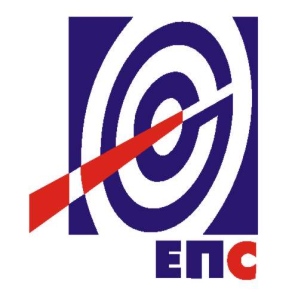 ПРВА ИЗМЕНА КОНКУРСНЕ ДОКУМЕНТАЦИЈЕ   за јавну набавку добара бр. ЈН/8500/0029/2017-ОПРЕМА ЗА РАД ЗА ПОТРЕБЕ ТЦ КРАГУЈЕВАЦ-П Р Е Ч И Ш Ћ Е Н   Т Е К С Т                                                                                    К О М И С И Ј А                                                                      за спровођење JН/8500/0029/2017                    формирана Решењем бр.12.01.452328/4-2017 од 04.10.2017. године                (заведено у ЈП ЕПС број 12.01. 172120 /3 -18 од 27.05.2018. године)Београд, Април 2018. годинеНа основу члана 63. став 5. и члана 54. Закона о јавним набавкама („Сл. гласник РС”, бр. 124/12, 14/15 и 68/15) Комисија је сачинила:ПРВА ИЗМЕНА КОНКУРСНЕ ДОКУМЕНТАЦИЈЕза подношење понуда у отвореном поступку ради закључења оквирног споразума са једним понуђачем на период од две годинеза јавну набавку добара бр. JН/8500/0029/2017-ОПРЕМА ЗА РАД ЗА ПОТРЕБЕ ТЦ КРАГУЈЕВАЦ-Садржај:Укупан број страна документације: 67ОПШТИ ПОДАЦИ О ЈАВНОЈ НАБАВЦИПОДАЦИ О ПРЕДМЕТУ ЈАВНЕ НАБАВКЕОпис предмета јавне набавке, назив и ознака из општег речника  набавкеОпис предмета јавне набавке: Опрема за рад за потребе ТЦ КрагујевацНазив из општег речника набавке: Сигурносна опремаОзнака из општег речника набавке: 35113000-9Детаљани подаци о предмету набавке наведени су у техничкој спецификацији (поглавље 3. Конкурсне документације)ТЕХНИЧКА СПЕЦИФИКАЦИЈА (Врста, техничке карактеристике, квалитет, количина и опис добара,техничка документација и планови, начин спровођења контроле и обезбеђивања гаранције квалитета, рок испоруке, место испоруке добара, гарантни рок, евентуалне додатне услуге и сл.)Врста и оквирна количина добараПАРТИЈА 1. МЕРДЕВИНЕКоличине за ЈП ЕПС Технички центар КРАГУЈЕВАЦПАРТИЈА 2. ОПРЕМА ЗА СПАСАВАЊЕ И ЕВАКУАЦИЈУКоличине за ЈП ЕПС Технички центар КРАГУЈЕВАЦПАРТИЈА 3. : ПЕЊАЛИЦЕ ЗА ДРВЕНЕ СТУБОВЕ И ШИЛО ЗА СТУБОВЕКоличине за ЈП ЕПС Технички центар КРАГУЈЕВАЦПАРТИЈА 4. ПЕЊАЛИЦЕ ЗА БЕТОНСКЕ СТУБОВЕКоличине за ЈП ЕПС Технички центар КРАГУЈЕВАЦПАРТИЈА 5. АПАРАТ ЗА АЛКО ТЕСТ И УСНИЦИКоличине за ЈП ЕПС Технички центар КРАГУЈЕВАЦ3.2.    ОПШТИ УСЛОВИ ЗА СВЕ ПАРТИЈЕ - Квалитет и техничке карактеристике  Понуђач је дужан да при испоруци, достави извод из каталога, извештаје о испитивању/сертификате, упутство за употребу и одржавање за сва понуђена добра, на српском језику.Понуђач доставља као саставни део понуде:Декларација произвођача из које се може утврдити усаглашеност са траженим техничким захтевима,   или  Изјава којом понуђач под пуном материјалном и кривичном одговорношћу потврђује да понуђено добро испуњава захтеване техничке карактеристике добараСва опрема која је предмет набавке мора проћи квалитативни и квантитативни пријем од стране Наручиоца.Квантитативни и квалитативни пријем добара врши се приликом испоруке добара у присуству овлашћених лица Продавца и Купца на паритету Fco магацин Купца у Крагујевцу, ул. Слободе бр. 7, обостраним потписивањем Записника о квалитативном и кванититативном пријему добара – без примедби. 3.3.    Рок испоруке добараИспорука добара ће се вршити сукцесивно током периода трајања оквирног споразума. Изабрани Понуђач је обавезан да сваку појединачну испоруку предметних добара изврши у року који не може бити дужи од 30(тридесет) дана од дана пријема наруџбенице Наручиоца достављене у писаном облику путем електронске поште. 3.4.     Место испоруке добараМесто испоруке: ЈП ЕПС - Технички центар Крагујевац, 34000 Крагујевац ул. Слободе  бр. 7. Паритет испоруке: FCO (магацин Наручиоца) са урачунатим зависним трошковима.Евентуално настала штета приликом транспорта предметних добара до места испоруке пада на терет изабраног Понуђача.Квалитативни и квантитативни пријемКвантитативни и квалитативни пријем добара врши се приликом преузимања добара у присуству овлашћених лица Продавца и Купца на паритету Fco магацин Купца, обостраним потписивањем Записника о квалитативном и кванититативном пријему добара.Уколико одговорно лице Наручиоца утврди да нису испоштовани сви захтеви, одмах ће изнети примедбу. Понуђач је обавезан да одмах поступи по примедби одговорног лица Наручиоца  а најкасније у року од 3 дана , у супротом на основу Записника о квалитативном и квантитативном пријему, који садржи примедбе Наручиоца, Понуђач, не може извршити фактурисање.Квантитативни пријемПродавац се обавезује да писаним путем обавести Купца о тачном датуму испоруке најмање 3 (словима: три) радна дана пре планираног датума испоруке. Купац ће формирати Стручну комисију за проверу квалитета испоручених добара која ће при свакој испоруци извршити визуелни преглед добара и усаглашеност са узорцима.Обавештење из претходног става  садржи  следеће податке: број Оквирног споразума, у складу са којим се врши испорука, датум отпреме, назив и регистарски број превозног средства којим се врши транспорт, количину, вредност пошиљке и очекивани час приспећа испоруке у место складиштења ЈП ЕПС, коме се добро испоручује.Купац је дужан да, у складу са обавештењем Продавца, организује благовремено преузимање добра у времену од 08,00 до 14,00 часова.Квалитативни пријемКупац је обавезан да по квантитативном пријему испоруке добара, без одлагања, утврди квалитет испорученог добра чим је то према редовном току ствари и околностима могуће, а најкасније у року од 8 (словима: осам) дана.Купац може одложити утврђивање квалитета испорученог добра док му Продавац не достави исправе које су за ту сврху неопходне, али је дужно да опомене Продавца да му их без одлагања достави. Уколико се утврди да квалитет испорученог добра не одговара уговореном, Купац је обавезан да Продавцу стави писмени приговор на квалитет, без одлагања, а најкасније у року од 3 (словима: три) дана од дана кадa је утврдио да квалитет испорученог добра не одговара уговореном.Продавац је одговоран за све недостатке и оштећења на добрима, која су настала и после преузимања истих од стране Купца, чији је узрок постојао пре преузимања (скривене мане).Гарантни рокГарантни рок за предмет набавке је намање 2 (две) године од потписивања Записника о квалитативном и кванититативном пријему добара.  УСЛОВИ ЗА УЧЕШЋЕ У ПОСТУПКУ ЈАВНЕ НАБАВКЕ ИЗ ЧЛ. 75. И 76. ЗАКОНА О ЈАВНИМ НАБАВКАМА И УПУТСТВО КАКО СЕ ДОКАЗУЈЕ ИСПУЊЕНОСТ ТИХ УСЛОВАПонуда понуђача који не докаже да испуњава наведене обавезне и додатне услове из тачака 1. до 6. овог обрасца, биће одбијена као неприхватљива.1. Сваки подизвођач мора да испуњава услове из члана 75. став 1. тачка 1), 2) и 4) Закона, што доказује достављањем доказа наведених у овом одељку. Услове у вези са капацитетима из члана 76. Закона, понуђач испуњава самостално без обзира на ангажовање подизвођача.2. Сваки понуђач из групе понуђача  која подноси заједничку понуду мора да испуњава услове из члана 75. став 1. тачка 1), 2) и 4) Закона, што доказује достављањем доказа наведених у овом одељку. Услове у вези са капацитетима из члана 76. Закона понуђачи из групе испуњавају заједно, на основу достављених доказа у складу са овим одељком конкурсне документације.3. Докази о испуњености услова из члана 77. Закона могу се достављати у неовереним копијама. Наручилац може пре доношења одлуке о додели оквирног споразума, захтевати од понуђача, чија је понуда на основу извештаја комисије за јавну набавку оцењена као најповољнија да достави на увид оригинал или оверену копију свих или појединих доказа.Ако понуђач у остављеном, примереном року који не може бити краћи од пет дана, не достави на увид оригинал или оверену копију тражених доказа, наручилац ће његову понуду одбити као неприхватљиву.4. Лице уписано у Регистар понуђача није дужно да приликом подношења понуде доказује испуњеност обавезних услова за учешће у поступку јавне набавке, односно Наручилац не може одбити као неприхватљиву, понуду зато што не садржи доказ одређен Законом или Конкурсном документацијом, ако је понуђач, навео у понуди интернет страницу на којој су тражени подаци јавно доступни. У том случају понуђач може, да у Изјави (пожељно на меморандуму, која мора бити потписана и оверена), да наведе да је уписан у Регистар понуђача. Уз наведену Изјаву, понуђач може да достави и фотокопију Решења о упису понуђача у Регистар понуђача.  На основу члана 79. став 5. Закона понуђач није дужан да доставља следеће доказе који су јавно доступни на интернет страницама надлежних органа, и то:1) извод из регистра надлежног органа:-извод из регистра АПР: www.apr.gov.rs2) докази из члана 75. став 1. тачка 1) ,2) и 4) Закона-регистар понуђача: www.apr.gov.rs5. Уколико је доказ о испуњености услова електронски документ, понуђач доставља копију електронског документа у писаном облику, у складу са законом којим се уређује електронски документ.6. Ако понуђач има седиште у другој држави, наручилац може да провери да ли су документи којима понуђач доказује испуњеност тражених услова издати од стране надлежних органа те државе.7. Ако понуђач није могао да прибави тражена документа у року за подношење понуде, због тога што она до тренутка подношења понуде нису могла бити издата по прописима државе у којој понуђач има седиште и уколико уз понуду приложи одговарајући доказ за то, наручилац ће дозволити понуђачу да накнадно достави тражена документа у примереном року.8. Ако се у држави у којој понуђач има седиште не издају докази из члана 77. став 1. Закона, понуђач може, уместо доказа, приложити своју писану изјаву, дату под кривичном и материјалном одговорношћу оверену пред судским или управним органом, јавним бележником или другим надлежним органом те државе9. Понуђач је дужан да без одлагања, а најкасније у року од пет дана од дана настанка промене у било којем од података које доказује, о тој промени писмено обавести наручиоца и да је документује на прописани начин.5. КРИТЕРИЈУМ ЗА ДОДЕЛУ ОКВИРНОГ СПОРАЗУМАИзбор најповољније понудеИзбор најповољније понуде ће се извршити применом критеријума „Најнижа понуђена цена“.Критеријум за оцењивање понуда Најнижа понуђена цена, заснива се на понуђеној цени као једином критеријуму. Критеријум служи само за рангирање понуда, а Оквирни споразум се закључује на процењену вредност набавке.У случају примене критеријума најниже понуђене цене, а у ситуацији када постоје понуде понуђача који нуде добра домаћег порекла и понуде понуђача који нуде добра страног порекла, наручилац мора изабрати понуду понуђача који нуди добра домаћег порекла под условом да његова понуђена цена није преко 5% већа у односу на најнижу понуђену цену понуђача који нуди добра страног порекла. У понуђену цену страног понуђача урачунавају се и царинске дажбине.Када понуђач достави доказ да нуди добра домаћег порекла, наручилац ће , пре рангирања понуда, позвати све остале понуђаче чије су понуде оцењене као прихватљиве а код којих није јасно да ли је реч о добрима домаћег или страног порекла, да се изјасне да ли нуде добра домаћег порекла и да доставе доказ.Предност дата за добра домаћег порекла (члан 86. став 1. до 4. Закона) у поступцима јавних набавки у којима учествују понуђачи из држава потписница Споразума о стабилизацији и придруживању између Европских заједница и њихових држава чланица, са једне стране, и Републике Србије, са друге стране, примењиваће се сходно одредбама тог Споразума.5.1. Резервни критеријумУколико две или више понуда имају исту најнижу понуђену цену, као најповољнија биће изабрана понуда оног понуђача који је понудио краћи  рок испоруке. Уколико ни после примене резервних критеријума не буде  могуће изабрати најповољнију понуду, оквирни споразум ће бити изабран путем жреба.Извлачење путем жреба наручилац ће извршити јавно, у присуству понуђача који имају исту најнижу понуђену цену. На посебним папирима који су исте величине и боје Наручилац ће исписати називе понуђача, те папире ставити у кутију, одакле ће члан Комисије извући само један папир. Понуђачу чији назив буде на извученом папиру биће додељен оквирни споразум.Наручилац ће сачинити и доставити записник о спроведеном извлачењу путем жреба.6.  УПУТСТВО ПОНУЂАЧИМА КАКО ДА САЧИНЕ ПОНУДУКонкурсна документација садржи Упутство понуђачима како да сачине понуду и потребне податке о захтевима Наручиоца у погледу садржине понуде, као и услове под којима се спроводи поступак избора најповољније понуде у поступку јавне набавке.Понуђач мора да испуњава све услове одређене Законом о јавним набавкама (у даљем тексту: Закон) и конкурсном документацијом. Понуда се припрема и доставља на основу позива, у складу са конкурсном документацијом, у супротном, понуда се одбија као неприхватљива.Језик на којем понуда мора бити састављенаНаручилац је припремио конкурсну документацију на српском језику и водиће поступак јавне набавке на српском језику. Понуда са свим прилозима мора бити сачињена на српском језику.Прилози који чине саставни део понуде, достављају се на српском језику. Уколико је неки прилог (доказ или документ) на страном језику, он мора бити преведен на српски језик и оверен од стране овлашћеног преводиоца, у супротном ће понуда бити одбијена као неприхватљива. Начин састављања и подношења понудеПонуђач је обавезан да сачини понуду тако што Понуђач уписује тражене податке у обрасце који су саставни део конкурсне документације и оверава је печатом и потписом законског заступника, другог заступника уписаног у регистар надлежног органа или лица овлашћеног од стране законског заступника уз доставу овлашћења у понуди. Доставља их заједно са осталим документима који представљају обавезну садржину понуде.Препоручује се да сви документи поднети у понуди  буду нумерисани и повезани у целину (јемствеником, траком и сл.), тако да се појединачни листови, односно прилози, не могу накнадно убацивати, одстрањивати или замењивати. Препоручује се да се нумерација поднете документације и образаца у понуди изврши на свакоj страни на којој има текста, исписивањем “1 од н“, „2 од н“ и тако све до „н од н“, с тим да „н“ представља укупан број страна понуде.Препоручује се да доказе који се достављају уз понуду, а због своје важности не смеју бити оштећени, означени бројем (банкарска гаранција, меница), стављају се у посебну фолију, а на фолији се видно означава редни број странице листа из понуде. Фолија се мора залепити при врху како би се докази, који се због своје важности не смеју оштетити, заштитили.Понуђач подноси понуду у затвореној коверти или кутији, тако да се при отварању може проверити да ли је затворена, као и када, на адресу: Јавно предузеће „Електропривреда Србије“, ПАК 103925, писарница - са назнаком: „Понуда за јавну набавку добара: Опрема за рад, за потребе ТЦ Крагујевац - Јавна набавка број JН/8500/0029/2017 - НЕ ОТВАРАТИ“. На полеђини коверте обавезно се уписује тачан назив и адреса понуђача, телефон и факс понуђача, као и име и презиме овлашћеног лица за контакт.У случају да понуду подноси група понуђача, на полеђини коверте  назначити да се ради о групи понуђача и навести називе и адресу свих чланова групе понуђача.Уколико понуђачи подносе заједничку понуду, група понуђача може да се определи да обрасце дате у конкурсној документацији потписују и печатом оверавају сви понуђачи из групе понуђача или група понуђача може да одреди једног понуђача из групе који ће потписивати и печатом оверавати обрасце дате у конкурсној документацији, изузев образаца који подразумевају давање изјава под материјалном и кривичном одговорношћу морају бити потписани и оверени печатом од стране сваког понуђача из групе понуђача.У случају да се понуђачи определе да један понуђач из групе потписује и печатом оверава обрасце дате у конкурсној документацији (изузев образаца који подразумевају давање изјава под материјалном и кривичном одговорношћу), наведено треба дефинисати споразумом којим се понуђачи из групе међусобно и према наручиоцу обавезују на извршење јавне набавке, а који чини саставни део заједничке понуде сагласно чл. 81. Закона. Уколико је неопходно да понуђач исправи грешке које је направио приликом састављања понуде и попуњавања образаца из конкурсне документације, дужан је да поред такве исправке стави потпис особе или особа које су потписале образац понуде и печат понуђача.  Обавезна садржина понудеСадржину понуде, поред Обрасца понуде, чине и сви остали докази, предвиђени чл. 77. Закона, који су наведени у конкурсној документацији, као и сви тражени прилози и изјаве (попуњени, потписани и печатом оверени) на начин предвиђен следећим ставом ове тачке:Образац понуде Структура цене Образац трошкова припреме понуде, ако понуђач захтева надокнаду трошкова у складу са чл. 88 ЗаконаИзјава о независној понуди Изјава у складу са чланом 75. став 2. Закона Обрасци, изјаве и докази одређене тачком 6.9 или 6.10 овог упутства у случају да понуђач подноси понуду са подизвођачем или заједничку понуду подноси група понуђачапотписан и печатом оверен „Модел оквирног споразума“ (пожељно је да буде попуњен)Споразум (у случају заједничке понуде)Средства финансијског обезбеђењаДокази о испуњености услова из чл. 75. и 76. Закона у складу са чланом 77. Закона и Одељком 4. конкурсне документације Обрасци ( 1 – 5 )Овлашћење за потписника (ако не потписује заступник)Докази техничке саобразности, ближе одређених кроз тачку 3. конкурсне документације за сваку партију. Наручилац ће одбити као неприхватљиве све понуде које не испуњавају услове из Позива за подношење понуда и Конкурсне документације.Наручилац ће одбити као неприхватљиву понуду понуђача, за коју се у поступку стручне оцене понуда утврди да докази који су саставни део понуде садрже неистините податке. Подношење и отварање понудаБлаговременим се сматрају понуде које су примљене, у складу са Позивом за подношење понуда објављеним на Порталу јавних набавки, без обзира на начин на који су послате.Ако је понуда поднета по истеку рока за подношење понуда одређеног у позиву, сматраће се неблаговременом, а Наручилац ће по окончању поступка отварања понуда, овакву понуду вратити неотворену понуђачу, са назнаком да је поднета неблаговремено.Комисија за јавне набавке ће благовремено поднете понуде јавно отворити дана наведеном у Позиву за подношење понуда у просторијама Јавног предузећа „Електропривреда Србије“ Београд, ул. Балканска 13, спрат 2.Представници понуђача који учествују у поступку јавног отварања понуда, морају да пре почетка поступка јавног отварања доставе Комисији за јавне набавке писано овлашћење за учествовање у овом поступку (пожељно да буде издато на меморандуму понуђача) заведено и оверено печатом и потписом законског заступника понуђача или другог заступника уписаног у регистар надлежног органа или лица овлашћеног од стране законског заступника уз доставу овлашћења у понуди.Комисија за јавну набавку води записник о отварању понуда у који се уносе подаци у складу са Законом.Записник о отварању понуда потписују чланови комисије и присутни овлашћени представници понуђача, који преузимају примерак записника.Наручилац ће у року од три (3) дана од дана окончања поступка отварања понуда поштом или електронским путем доставити записник о отварању понуда понуђачима који нису учествовали у поступку отварања понуда. Начин подношења понудеПонуђач може поднети само једну понуду.Понуду може поднети понуђач самостално, група понуђача, као и понуђач са подизвођачем.Понуђач који је самостално поднео понуду не може истовремено да учествује у заједничкој понуди или као подизвођач. У случају да понуђач поступи супротно наведеном упутству свака понуда понуђача у којој се појављује биће одбијена. Понуђач може бити члан само једне групе понуђача која подноси заједничку понуду, односно учествовати у само једној заједничкој понуди. Уколико је понуђач, у оквиру групе понуђача, поднео две или више заједничких понуда, Наручилац ће све такве понуде одбити.Понуђач који је члан групе понуђача не може истовремено да учествује као подизвођач. У случају да понуђач поступи супротно наведеном упутству свака понуда понуђача у којој се појављује биће одбијена. Измена, допуна и опозив понудеУ року за подношење понуде понуђач може да измени или допуни већ поднету понуду писаним путем, на адресу Наручиоца, са назнаком „ИЗМЕНА – ДОПУНА - Понуде за јавну набавку добара – Опрема за рад, за потребе ТЦ Крагујевац и ( уписује се број и назив партије ) - Јавна набавка број JН/8500/0029/2017 – НЕ ОТВАРАТИ“.У случају измене или допуне достављене понуде, Наручилац ће приликом стручне оцене понуде узети у обзир измене и допуне само ако су извршене у целини и према обрасцу на који се, у већ достављеној понуди,измена или допуна односи.У року за подношење понуде понуђач може да опозове поднету понуду писаним путем, на адресу Наручиоца, са назнаком „ОПОЗИВ - Понуде за јавну набавку добара – Опрема за рад, за потребе ТЦ Крагујевац и ( уписује се број и назив партије ) - Јавна набавка број JН/8500/0029/2017 – НЕ ОТВАРАТИ“.У случају опозива поднете понуде пре истека рока за подношење понуда, Наручилац такву понуду неће отварати, већ ће је неотворену вратити понуђачу.Уколико понуђач измени или опозове понуду поднету по истеку рока за подношење понуда, Наручилац ће наплатити средство обезбеђења дато на име озбиљности понуде. ПартијеНабавка није обликована по партијама. Понуда са варијантамаПонуда са варијантама није дозвољена. Подношење понуде са подизвођачимаПонуђач је дужан да у понуди наведе да ли ће извршење набавке делимично поверити подизвођачу. Ако понуђач у понуди наведе да ће делимично извршење набавке поверити подизвођачу, дужан је да наведе:- назив подизвођача, а уколико оквирни споразум између наручиоца и понуђача буде закључен, тај подизвођач ће бити наведен у оквирном споразуму;- проценат укупне вредности набавке који ће поверити подизвођачу, а који не може бити већи од 50% као и део предметне набавке који ће извршити преко подизвођача.Понуђач у потпуности одговара наручиоцу за извршење уговорене набавке, без обзира на број подизвођача и обавезан је да наручиоцу, на његов захтев, омогући приступ код подизвођача ради утврђивања испуњености услова.Обавеза понуђача је да за подизвођача достави доказе о испуњености обавезних услова из члана 75. став 1. тачка 1), 2) и 4) Закона наведених у одељку Услови за учешће из члана 75. и 76. Закона и Упутство како се доказује испуњеност тих услова. Додатне услове понуђач испуњава самостално, без обзира на агажовање подизвођача.Све обрасце у понуди потписује и оверава понуђач, изузев образаца под пуном материјалном и кривичном одговорношћу, које попуњава, потписује и оверава сваки подизвођач у своје име.Понуђач не може ангажовати као подизвођача лице које није навео у понуди, у супротном наручилац ће реализовати средство обезбеђења и раскинути оквирни споразум, осим ако би раскидом оквирног споразума Наручилац претрпео знатну штету. Добављач може ангажовати као подизвођача лице које није навео у понуди, ако је на страни подизвођача након подношења понуде настала трајнија неспособност плаћања, ако то лице испуњава све услове одређене за подизвођача и уколико добије претходну сагласност Наручиоца. Наручилац може на захтев подизвођача и где природа предмета набавке то дозвољава пренети доспела потраживања директно подизвођачу, за део набавке који се извршава преко тог подизвођача. Пре доношења одлуке  о преношењу доспелих потраживања директно подизвођачу наручилац ће омогућити добављачу да у року од 5 дана од дана добијања позива наручиоца приговори уколико потраживање није доспело. Све ово не утиче на правило да понуђач (добављач) у потпуности одговара наручиоцу за извршење обавеза из поступка јавне набавке, односно за извршење уговорних обавеза , без обзира на број подизвођача. Наручилац у овом поступку не предвиђа примену одредби става 9. и 10. члана 80. Закона.Подношење заједничке понудеУ случају да више понуђача поднесе заједничку понуду, они као саставни део понуде морају доставити Споразум о заједничком извршењу набавке, којим се међусобно и према Наручиоцу обавезују на заједничко извршење набавке, који обавезно садржи податке прописане члан 81. став 4. и 5.Закона о јавним набавкама и то: податке о члану групе који ће бити Носилац посла, односно који ће поднети понуду и који ће заступати групу понуђача пред Наручиоцем;опис послова сваког од понуђача из групе понуђача у извршењу оквирног споразума.Сваки понуђач из групе понуђача  која подноси заједничку понуду мора да испуњава услове из члана 75.  став 1. тачка 1), 2) и 4) Закона, наведене у одељку Услови за учешће из члана 75. и 76. Закона и Упутство како се доказује испуњеност тих услова. Услове у вези са капацитетима, у складу са чланом 76. Закона, понуђачи из групе испуњавају заједно, на основу достављених доказа дефинисаних конкурсном документацијом.Услов из члана 75.став 1.тачка 5. Закона, обавезан је да испуни понуђач из групе понуђача којем је поверено извршење дела набавке за које је неопходна испуњеност тог услова.У случају заједничке понуде групе понуђача обрасце под пуном материјалном и кривичном одговорношћу попуњава, потписује и оверава сваки члан групе понуђача у своје име.( Образац Изјаве о независној понуди и Образац изјаве у складу са чланом 75. став 2. Закона)Понуђачи из групе понуђача одговорају неограничено солидарно према наручиоцу.Понуђена ценаЦена се исказује у динарима, без пореза на додату вредност.У случају да у достављеној понуди није назначено да ли је понуђена цена са или без пореза на додату вредност, сматраће се сагласно Закону, да је иста без пореза на додату вредност.Јединичне цене и укупно понуђена цена морају бити изражене са две децимале у складу са правилом заокруживања бројева. У случају рачунске грешке меродавна ће бити јединична цена без ПДВ.Понуда која је изражена у две валуте, сматраће се неприхватљивом.Понуђена цена укључује све трошкове реализације предмета набавке до места испоруке, као и све зависне трошкове као што су: трошкови транспорта,  трошкови прибављања средстава финансијског обезбеђења и др.Вредност понуде се користи у поступку стручне оцене понуда за рангирање истих док се оквирни споразум закључује на процењену вредност набавке.Ако је у понуди исказана неуобичајено ниска цена, Наручилац ће поступити у складу са чланом 92. Закона.Рок испоруке добараИспорука добара ће се вршити сукцесивно током периода трајања оквирног споразума. Изабрани Понуђач је обавезан да сваку појединачну испоруку предметних добара изврши у року који не може бити дужи од 30 (словима: тридесет) дана од дана пријема наруџбенице Наручиоца достављене у писаном облику путем електронске поште. Гарантни рокГарантни рок за предмет набавке је намање 2 (две) године од потписивања Записника о квалитативном и кванититативном пријему добара. 6.15      Начин и услови плаћањаПлаћање добара који су предмет ове јавне набавке Наручилац ће извршити на текући рачун понуђача, сукцесивно, након сваке појединачне испоруке и потписивања Записника о квалитативном и кванититативном пријему добара од стране овлашћених представника Купца и  Продавца - без примедби, у року до 45 дана од дана пријема исправног рачуна.  Рачун гласи на Наручиоца Јавно предузеће „Електропривреда Србије„ Београд, ул. Царице Милице бр. 2, ПИБ 103920327 и доставља се на адресу: Технички центар Крагујевац, Слободе бр. 7, 34000 Крагујевац, са обавезним прилозима и то: Записник о квалитативном и квантитативном пријему добара и отпремница на којој је наведен датум испоруке добара, као и количина испоручених добара, са читко написаним именом и презименом и потписом овлашћеног лица Купца, које је примило предметна добра, бројем оквирног споразума и наруџбенице.Рок важења понудеПонуда мора да важи најмање 90 дана од дана отварања понуда. У случају да понуђач наведе краћи рок важења понуде, понуда ће бити одбијена, као неприхватљива. Средства финансијског обезбеђењаНаручилац користи право да захтева средстава финансијског обезбеђења (у даљем тексу СФО) којим понуђачи обезбеђују испуњење својих обавеза.Сви трошкови око прибављања средстава обезбеђења падају на терет понуђача, а и исти могу бити наведени у Обрасцу трошкова припреме понуде.Члан групе понуђача може бити налогодавац средства финансијског обезбеђења.Средства финансијског обезбеђења морају да буду у валути у којој је и понуда.Ако се за време трајања Оквирног споразума промене рокови за извршење уговорне обавезе, важност СФО мора се продужити.У понуди: Меница за озбиљност понудеПонуђач је обавезан да уз понуду Наручиоцу достави:1)  бланко сопствену меницу за озбиљност понуде која јеиздата са клаузулом „без протеста“ и „без извештаја“ потписана од стране законског заступника или лица по овлашћењу  законског заступника, на начин који прописује Закон о меници ("Сл. лист ФНРЈ" бр. 104/46, "Сл. лист СФРЈ" бр. 16/65, 54/70 и 57/89 и "Сл. лист СРЈ" бр. 46/96, Сл. лист СЦГ бр. 01/03 Уст. повеља), (у даљем тексту Закон о меници) („Сл.лист СРЈ“ бр.104/46, „Сл.лист ФНРЈ“ бр. 104/46 и Сл.лист  СФРЈ“ бр. 16/65, 54/70 и 57/89 и „Сл.лист СРЈ“ бр. 46/96, СЛ. Лист СЦГ бр. 01/03 Уст.повеља) и Закон о платним услугама ( „Службени гласник РС“ бр.139/2014).евидентирана у Регистру меница и овлашћења кога води Народна банка Србије у складу са Одлуком о ближим условима, садржини и начину вођења регистра меница и овлашћења („Сл. гласник РС“ бр. 56/11 и 80/15) и то документује овереним захтевом пословној банци да региструје меницу са одређеним серијским бројем, основ на основу кога се издаје меница и менично овлашћење (број ЈН) и износ из основа (тачка 4. став 2. Одлуке).Менично писмо – овлашћење којим понуђач овлашћује наручиоца да може наплатити меницу  на износ од 10% од вредности понуде (без ПДВ) са роком важења минимално .....(мин.30 дана) дужим од рока важења понуде, с тим да евентуални продужетак рока важења понуде има за последицу и продужење рока важења менице и меничног овлашћења, које мора бити издато на основу Закона о меници. овлашћење којим законски заступник овлашћује лица за потписивање менице и меничног овлашћења за конкретан посао, у случају да меницу и менично овлашћење не потписује законски заступник понуђача;2)  фотокопију важећег Картона депонованих потписа овлашћених лица за располагање новчаним средствима понуђача код  пословне банке, оверену од стране банке на дан издавања менице и меничног овлашћења (потребно је да се поклапају датум са меничног овлашћења и датум овере банке на фотокопији депо картона),3)  фотокопију ОП обрасца.4)  Доказ о регистрацији менице у Регистру меница Народне банке Србије (фотокопија  Захтева за регистрацију менице од стране пословне банке која је извршила регистрацију менице или извод са интернет странице Регистра меница и овлашћења НБС) у складу са Одлуком о ближим условима, садржини и начину вођења регистра меница и овлашћења („Сл. гласник РС“ бр. 56/11 и 80/15,76/2016),У  случају  да  изабрани  Понуђач  после  истека  рока  за  подношење  понуда,  а  у  року важења  опције  понуде,  повуче  или  измени  понуду,   не  потпише  Оквирни споразум  када  је његова  понуда  изабрана  као  најповољнија или не достави средство финансијског обезбеђења које је захтевано Оквирним споразумом, Наручилац  има  право  да  изврши  наплату бланко сопствене менице  за  озбиљност  понуде.Меница ће бити враћена Продавцу у року од осам дана од дана предаје Наручиоцу средства финансијског обезбеђења која су захтевана у закљученом Оквирном споразуму.Меница ће бити враћена понуђачу са којим није закључен оквирни споразум одмах по закључењу истог са понуђачем чија понуда буде изабрана као најповољнија.Уколико средство финансијског обезбеђења није достављено у складу са захтевом из Конкурсне документације понуда ће бити одбијена као неприхватљива због битних недостатака.Понуђач је обавезан да у тренутку, а најкасније у року од 7 (седам) дана од закључења оквирног споразума достави:Средство обезбеђења за добро извршење посла за сваку партију посебноИзабрани понуђач је дужан да у тренутку закључења оквирног споразума, а најкасније у року од 7 (седам) дана од дана обостраног потписивања оквирног споразума од стране законских заступника уговорних страна, а пре почетка испоруке добара, као одложни услов из члана 74. став 2. Закона о облигационим односима („Сл. лист СФРЈ“ бр. 29/78, 39/85, 45/89 – одлука УСЈ и 57/89, „Сл.лист СРЈ“ бр. 31/93 и „Сл. лист СЦГ“ бр. 1/2003 – Уставна повеља), као Сфо за добро извршење посла преда Наручиоцу.Понуђач је обавезан да Наручиоцу у тренутку, а најкасније у року од 7 (седам) дана од  закључења Оквирног споразума  достави:1. бланко сопствену меницу за добро извршење посла која је неопозива, без права протеста и наплатива на први позив, потписана и оверена службеним печатом од стране овлашћеног  лица,2.  Менично писмо – овлашћење којим понуђач овлашћује наручиоца да може наплатити меницу  на износ од  10 % од вредности оквирног споразума (без ПДВ) са роком важења минимално 30 (тридесет) дана дужим од важења оквирног споразума, с тим да евентуални продужетак рока за испоруку има за последицу и продужење рока важења менице и меничног овлашћења, 3. фотокопију важећег Картона депонованих потписа овлашћених лица за располагање новчаним средствима понуђача код  пословне банке, оверену од стране банке на дан издавања менице и меничног овлашћења (потребно је да се поклапају датум са меничног овлашћења и датум овере банке на фотокопији депо картона),4. фотокопију ОП обрасца.5. Доказ о регистрацији менице у Регистру меница Народне банке Србије (фотокопија  Захтева за регистрацију менице од стране пословне банке која је извршила регистрацију менице или извод са интернет странице Регистра меница и овлашћења НБС) у складу са Одлуком о ближим условима, садржини и начину вођења регистра меница и овлашћења („Сл. гласник РС“ бр. 56/11 и 80/15,76/2016)Достављање менице као гаранције за добро извршење посла представља одложни услов тако да правно дејство овог оквирног споразума не настаје док се одложни услов не испуни.Меницу за отклањање недостатака у гарантном року за сваку партију посебноИзабрани понуђач је дужан да Наручиоцу у тренутку obostranog потписивања Записника о квалитативном и квантитативном пријему добара, достави: бланко сопствену меницу за отклањање недостатака у гарантном року која је неопозива, без права протеста и наплатива на први позив, потписана и оверена службеним печатом од стране овлашћеног  лица,Менично писмо – овлашћење којим понуђач овлашћује наручиоца да може наплатити меницу на износ од 10% од вредности Оквирног споразума  (без ПДВ-а), са роком важења који мора бити 30 (тридесет) дана дужи од гарантног рока испоручених добара, а да евентуални продужетак тог рока има за последицу и продужење рока важења менице и меничног овлашћења за исти број дана за који ће бити продужен гарантни рок.фотокопију важећег Картона депонованих потписа овлашћених лица за располагање новчаним средствима понуђача код  пословне банке, оверену од стране банке на дан издавања менице и меничног овлашћења (потребно је да се поклапају датум са меничног овлашћења и датум овере банке на фотокопији депо картона),фотокопију ОП обрасца.Доказ о регистрацији менице у Регистру меница Народне банке Србије (фотокопија  Захтева за регистрацију менице од стране пословне банке која је извршила регистрацију менице или извод са интернет странице Регистра меница и овлашћења НБС) у складу са Одлуком о ближим условима, садржини и начину вођења регистра меница и овлашћења („Сл. гласник РС“ бр. 56/11 и 80/15,76/2016).Наручилац ће уновчити меницу за отклањање недостатака у гарантном року у случају да изабрани понуђач не изврши обавезу отклањања недостатака у гарантном року.  Уколико Понуђач не достави меницу за отклањање недостатака у гарантном року, Наручилац има право да наплати СФО за добро извршење посла. Наручилац ће наплатити СФО уколико Понуђач не буде извршавао своје уговорене обавезе у роковима и на начин предвиђен оквирним споразумом. Меница ће бити враћена Понуђачу у року од осам дана од дана истека гарантног рока. Достављање средстава финансијског обезбеђењаСредство финансијског обезбеђења за добро извршење посла  гласи на Јавно предузеће „Електропривреда Србије“, царице Милице бр. 2, Београд, и доставља се лично или поштом на адресу: Јавно предузеће „Електропривреда Србије“, Београд, Балканска 13, са назнаком: Средство финансијског обезбеђења за  JН/8500/0029/2017.Средство финансијског обезбеђења за отклањање недостатака у гарантном року  гласи на Јавно предузеће „Електропривреда Србије“ Београд, ул. царице Милице бр. 2 и доставља се у моменту потписивања Записника о квалитативном и квантитативном пријему добара у тренутку прве испоруке.Начин означавања поверљивих података у понудиПодаци које понуђач оправдано означи као поверљиве биће коришћени само у току поступка јавне набавке у складу са позивом и неће бити доступни ником изван круга лица која су укључена у поступак јавне набавке. Ови подаци неће бити објављени приликом отварања понуда и у наставку поступка. Наручилац може да одбије да пружи информацију која би значила повреду поверљивости података добијених у понуди. Као поверљива, понуђач може означити документа која садрже личне податке, а које не садржи ни један јавни регистар, или која на други начин нису доступна, као и пословне податке који су прописима одређени као поверљиви. Наручилац ће као поверљива третирати она документа која у десном горњем углу великим словима имају исписано „ПОВЕРЉИВО“.Наручилац не одговара за поверљивост података који нису означени на горе наведени начин.Ако се као поверљиви означе подаци који не одговарају горе наведеним условима, Наручилац ће позвати понуђача да уклони ознаку поверљивости. Понуђач ће то учинити тако што ће његов представник изнад ознаке поверљивости написати „ОПОЗИВ“, уписати датум, време и потписати се.Ако понуђач у року који одреди Наручилац не опозове поверљивост докумената, Наручилац ће третирати ову понуду као понуду без поверљивих података.Наручилац је дужан да доследно поштује законите интересе понуђача, штитећи њихове техничке и пословне тајне у смислу закона којим се уређује заштита пословне тајне.Неће се сматрати поверљивим докази о испуњености обавезних услова, цена и други подаци из понуде који су од значаја за примену критеријума и рангирање понуде. Поштовање обавеза које произлазе из прописа о заштити на раду и других прописаПонуђач је дужан да при састављању понуде изричито наведе да је поштовао обавезе које произлазе из важећих прописа о заштити на раду, запошљавању и условима рада, заштити животне средине, као и да нема забрану обављања делатности која је на снази у време подношења.Накнада за коришћење патенатаНакнаду за коришћење патената, као и одговорност за повреду заштићених права интелектуалне својине трећих лица сноси понуђач.Начело заштите животне средине и обезбеђивања енергетске ефикасностиНаручилац је дужан да набавља добра која не загађују, односно који минимално утичу на животну средину, односно који обезбеђују адекватно смањење потрошње енергије – енергетску ефикасност.Додатне информације и објашњењаЗаинтерсовано лице може, у писаном облику, тражити од Наручиоца додатне информације или појашњења у вези са припремањем понуде,при чему може да укаже Наручиоцу и на евентуално уочене недостатке и неправилности у конкурсној документацији, најкасније пет дана пре истека рока за подношење понуде, на адресу Наручиоца, са назнаком: „ОБЈАШЊЕЊА – позив за јавну набавку број JН/8500/0029/2017“ или електронским путем на е-mail адресу: popovic.aleksandar@eps.rs, Захтев за појашњење примљен после наведеног времена или током викенда/нерадног дана биће евидентиран као примљен првог следећег радног дана.Наручилац ће у року од три дана по пријему захтева објавити Одговор на захтев на Порталу јавних набавки и својој интернет страници.Тражење додатних информација и појашњења телефоном није дозвољено.Ако је документ из поступка јавне набавке достављен од стране наручиоца или понуђача путем електронске поште или факсом, страна која је извршила достављање дужна је да од друге стране захтева да на исти начин потврди пријем тог документа, што је друга страна дужна и да учини када је то неопходно као доказ да је извршено достављање.Ако наручилац у року предвиђеном за подношење понуда измени или допуни конкурсну документацију, дужан је да без одлагања измене или допуне објави на Порталу јавних набавки и на својој интернет страници.Ако наручилац измени или допуни конкурсну документацију осам или мање дана пре истека рока за подношење понуда, наручилац је дужан да продужи рок за подношење понуда и објави обавештење о продужењу рока за подношење понуда.По истеку рока предвиђеног за подношење понуда наручилац не може да мења нити да допуњује конкурсну документацију.Комуникација у поступку јавне набавке се врши на начин чланом 20. Закона.У зависности од изабраног вида комуникације, Наручилац ће поступати у складу са 13. начелним ставом који је Републичка комисија за заштиту права у поступцима јавних набавки заузела на 3. Општој седници, 14.04.2014. године (објављеним на интернет страници www.кjn.gov.rs).Трошкови понудеТрошкове припреме и подношења понуде сноси искључиво Понуђач и не може тражити од Наручиоца накнаду трошкова.Понуђач може да у оквиру понуде достави укупан износ и структуру трошкова припремања понуде тако што попуњава, потписује и оверава печатом Образац трошкова припреме понуде.Ако је поступак јавне набавке обустављен из разлога који су на страни Наручиоца, Наручилац је дужан да Понуђачу надокнади трошкове прибављања средства обезбеђења, под условом да је Понуђач тражио накнаду тих трошкова у својој понуди.Додатна објашњења, контрола и допуштене исправкеНаручилац може да захтева од понуђача додатна објашњења која ће му помоћи при прегледу, вредновању и упоређивању понуда, а може да врши и контролу (увид) код понуђача, односно његовог подизвођача.Уколико је потребно вршити додатна објашњења, Наручилац ће Понуђачу оставити примерени рок да поступи по позиву Наручиоца, односно да омогући Наручиоцу контролу (увид) код Понуђача, као и код његовог Подизвођача.Наручилац може, уз сагласност Понуђача, да изврши исправке рачунских грешака уочених приликом разматрања понуде по окончаном поступку отварања понуда.У случају разлике између јединичне цене и укупне цене, меродавна је јединична цена. Ако се Понуђач не сагласи са исправком рачунских грешака, Наручилац ће његову понуду одбити као неприхватљиву.Разлози за одбијање понуде Понуда ће бити одбијена ако:је неблаговремена, неприхватљива или неодговарајућа;ако се понуђач не сагласи са исправком рачунских грешака;ако има битне недостатке сходно члану 106. ЗаконаНаручилац ће донети одлуку о обустави поступка јавне набавке у складу са чланом 109. Закона.     6.26 Рок за доношење Одлуке о закључењу оквирног споразума/обуставиНаручилац ће одлуку о заључењу оквирног споразума/обустави поступка донети у року од максимално 25 (двадесетпет) дана од дана јавног отварања понуда.Одлуку о закључењу Оквирног споразума Наручилац ће објавити на Порталу јавних набавки и на својој интернет страници у року од 3 (три) дана од дана доношења.6.27   Негативне референцеНаручилац може одбити понуду уколико поседује доказ да је понуђач у претходне три године пре објављивања позива за подношење понуда, у поступку јавне набавке:поступао супротно забрани из чл. 23. и 25. Закона;учинио повреду конкуренције;доставио неистините податке у понуди или без оправданих разлога одбио да закључи оквирни споразум о јавној набавци, након што му је оквирни споразум додељен;одбио да достави доказе и средства обезбеђења на шта се у понуди обавезао.Наручилац може одбити понуду уколико поседује доказ који потврђује да понуђач није испуњавао своје обавезе по раније закљученим уговорима о јавним набавкама који су се односили на исти предмет набавке, за период од претходне три годинепре објављивања позива за подношење понуда. Доказ наведеног може бити:правоснажна судска одлука или коначна одлука другог надлежног органа;исправа о реализованом средству обезбеђења испуњења обавеза у поступку јавне набавке или испуњења уговорних обавеза;исправа о наплаћеној уговорној казни;рекламације потрошача, односно корисника, ако нису отклоњене у уговореном року;изјава о раскиду уговора због неиспуњења битних елемената уговора дата на начин и под условима предвиђеним законом којим се уређују облигациони односи;доказ о ангажовању на извршењу уговора о јавној набавци лица која нису означена у понуди као подизвођачи, односно чланови групе понуђача;други одговарајући доказ примерен предмету јавне набавке који се односи на испуњење обавеза у ранијим поступцима јавне набавке или по раније закљученим уговорима о јавним набавкама.Наручилац може одбити понуду ако поседује доказ из става 3. тачка 1) члана 82. Закона, који се односи на поступак који је спровео или уговор који је закључио и други наручилац ако је предмет јавне набавке истоврсан. Наручилац ће поступити на наведене начине и у случају заједничке понуде групе понуђача уколико утврди да постоје напред наведени докази за једног или више чланова групе понуђача. 6.28      Увид у документацијуПонуђач има право да изврши увид у документацију о спроведеном поступку јавне набавке после доношења одлуке о додели оквирног спопразума, односно одлуке о обустави поступка о чему може поднети писмени захтев Наручиоцу.Наручилац је дужан да лицу из става 1. омогући увид у документацију и копирање документације из поступка о трошку подносиоца захтева, у року од два дана од дана пријема писаног захтева, уз обавезу да заштити податке у складу са чл.14. Закона.6.29     Заштита права понуђачаОбавештење о роковима и начину подношења захтева за заштиту права, са детаљним упутством о садржини потпуног захтева за заштиту права у складу са чланом 151. став 1. тач. 1)–7) Закона, као и износом таксе из члана 156. став 1. тач. 1)–3) Закона и детаљним упутством о потврди из члана 151. став 1. тачка 6) Закона којом се потврђује да је уплата таксе извршена, а која се прилаже уз захтев за заштиту права приликом подношења захтева наручиоцу, како би се захтев сматрао потпуним:Рокови и начин подношења захтева за заштиту права:Захтев за заштиту права подноси се лично или путем поште на адресу: ЈП „Електропривреда Србије“ Београд, Балканска 13, са назнаком Захтев за заштиту права за ЈН добара Опрема за рад, за потребе ТЦ Крагујевац, бр. JН/8500/0029/2017, а копија се истовремено доставља Републичкој комисији.Захтев за заштиту права се може доставити и путем електронске поште на             e-mail: popovic.aleksandar@eps.rs  Захтев за заштиту права може се поднети у току целог поступка јавне набавке, против сваке радње наручиоца, осим ако овим законом није другачије одређено.Захтев за заштиту права којим се оспорава врста поступка, садржина позива за подношење понуда или конкурсне документације сматраће се благовременим ако је примљен од стране наручиоца најкасније  7 (седам) дана пре истека рока за подношење понуда, без обзира на начин достављања и уколико је подносилац захтева у складу са чланом 63. став 2. овог закона указао наручиоцу на евентуалне недостатке и неправилности, а наручилац исте није отклонио. Захтев за заштиту права којим се оспоравају радње које наручилац предузме пре истека рока за подношење понуда, а након истека рока из става 3. ове тачке, сматраће се благовременим уколико је поднет најкасније до истека рока за подношење понуда. После доношења одлуке о закључењу Оквирног споразума  и одлуке о обустави поступка, рок за подношење захтева за заштиту права је 10 (десет) дана од дана објављивања одлуке на Порталу јавних набавки. Захтев за заштиту права не задржава даље активности наручиоца у поступку јавне набавке у складу са одредбама члана 150. Закона о јавним набавкама. Наручилац објављује обавештење о поднетом захтеву за заштиту права на Порталу јавних набавки и на својој интернет страници најкасније у року од два дана од дана пријема захтева за заштиту права, које садржи податке из Прилога 3Љ. Наручилац може да одлучи да заустави даље активности у случају подношења захтева за заштиту права, при чему је тад дужан да у обавештењу о поднетом захтеву за заштиту права наведе да зауставља даље активности у поступку јавне набавке. Детаљно упутство о садржини потпуног захтева за заштиту права у складу са чланом   151. став 1. тач. 1) – 7) Закона о јавним набавкама:Захтев за заштиту права садржи:1) назив и адресу подносиоца захтева и лице за контакт2) назив и адресу наручиоца3) податке о јавној набавци која је предмет захтева, односно о одлуци наручиоца4) повреде прописа којима се уређује поступак јавне набавке5) чињенице и доказе којима се повреде доказују6) потврду о уплати таксе из члана 156. Закона о јавним набавкама7) потпис подносиоца.Ако поднети захтев за заштиту права не садржи све обавезне елементе   наручилац ће такав захтев одбацити закључком. Закључак   наручилац доставља подносиоцу захтева и Републичкој комисији у року од три дана од дана доношења. Против закључка наручиоца подносилац захтева може у року од три дана од дана пријема закључка поднети жалбу Републичкој комисији, док копију жалбе истовремено доставља наручиоцу. Износ таксе из члана 156. став 1. тач. 1)- 3) Закона о јавним набавкама:Подносилац захтева за заштиту права дужан је да на рачун буџета Републике Србије (број рачуна: 840-30678845-06, шифра плаћања 153 или 253, позив на број 850000292017, сврха: ЗЗП, ЈП ЕПС, Београд, Балканска 3,  JН/8500/0029/2017, прималац уплате: буџет Републике Србије) уплати таксу од 120.000,00 динара.Свака странка у поступку сноси трошкове које проузрокује својим радњама.Ако је захтев за заштиту права основан, наручилац мора подносиоцу захтева за заштиту права на писани захтев надокнадити трошкове настале по основу заштите права.Ако захтев за заштиту права није основан, подносилац захтева за заштиту права мора наручиоцу на писани захтев надокнадити трошкове настале по основу заштите права.Ако је захтев за заштиту права делимично усвојен, Републичка комисија одлучује да ли ће свака странка сносити своје трошкове или ће трошкови бити подељени сразмерно усвојеном захтеву за заштиту права.Странке у захтеву морају прецизно да наведу трошкове за које траже накнаду.Накнаду трошкова могуће је тражити до доношења одлуке наручиоца, односно Републичке комисије о поднетом захтеву за заштиту права.О трошковима одлучује Републичка комисија. Одлука Републичке комисије је извршни наслов.Детаљно упутство о потврди из члана 151. став 1. тачка 6) Закона о јавним набавкамаПотврда којом се потврђује да је уплата таксе извршена, а која се прилаже уз захтев за заштиту права приликом подношења захтева наручиоцу, како би се захтев сматрао потпуним.Чланом 151. Закона о јавним набавкама („Службени  гласник РС“, број 124/12, 14/15 и 68/15) је прописано да захтев за заштиту права мора да садржи, између осталог, и потврду о уплати таксе из члана 156. Закона о јавним набавкама.Подносилац захтева за заштиту права је дужан да на одређени рачун буџета Републике Србије уплати таксу у износу прописаном чланом 156. Закона о јавним набавкама.Као доказ о уплати таксе, у смислу члана 151. став 1. тачка 6) Закона о јавним набавкама, прихватиће се:1. Потврда о извршеној уплати таксе из члана 156. Закона о јавним набавкама која садржи следеће елементе:(1) да буде издата од стране банке и да садржи печат банке;(2) да представља доказ о извршеној уплати таксе, што значи да потврда мора да садржи податак да је налог за уплату таксе, односно налог за пренос средстава реализован, као и датум извршења налога. * Републичка комисија може да изврши увид у одговарајући извод евиденционог рачуна достављеног од стране Министарства финансија – Управе за трезор и на тај начин додатно провери чињеницу да ли је налог за пренос реализован.(3) износ таксе из члана 156. Закона о јавним набавкама чија се уплата врши;(4) број рачуна: 840-30678845-06;(5) шифру плаћања: 153 или 253;(6) позив на број: подаци о броју или ознаци јавне набавке поводом које се подноси захтев за заштиту права;(7) сврха: ЗЗП; назив наручиоца; број или ознака јавне набавке поводом које се подноси захтев за заштиту права;(8) корисник: буџет Републике Србије;(9) назив уплатиоца, односно назив подносиоца захтева за заштиту права за којег је извршена уплата таксе;(10) потпис овлашћеног лица банке.2. Налог за уплату, први примерак, оверен потписом овлашћеног лица и печатом банке или поште, који садржи и све друге елементе из потврде о извршеној уплати таксе наведене под тачком 1.3. Потврда издата од стране Републике Србије, Министарства финансија, Управе за трезор, потписана и оверена печатом, која садржи све елементе из потврде оизвршеној уплати таксе из тачке 1, осим оних наведених под (1) и (10), за подносиоце захтева за заштиту права који имају отворен рачун у оквиру припадајућег консолидованог рачуна трезора, а који се води у Управи за трезор (корисници буџетских средстава, корисници средстава организација за обавезно социјално осигурање и други корисници јавних средстава);4. Потврда издата од стране Народне банке Србије, која садржи све елементе из потврде о извршеној уплати таксе из тачке 1, за подносиоце захтева за заштиту права (банке и други субјекти) који имају отворен рачун код Народне банке Србије у складу са законом и другим прописом.Примерак правилно попуњеног налога за пренос и примерак правилно попуњеног налога за уплату могу се видети на сајту Републичке комисије за заштиту права у поступцима јавних набавки http://www.kjn.gov.rs/ci/uputstvo-o-uplati-republicke-administrativne-takse.htmlи http://www.kjn.gov.rs/download/Taksa-popunjeni-nalozi-ci.pdf6.30   Закључивање наруџбеницаНаруџбенице са елементима уговора о јавној набавци који се закључују на основу оквирног споразума морају се доделити пре завршетка трајања оквирног споразума, с тим да се трајање појединих наруџбеница закључених на основу оквирног споразума се не морају подударати са трајањем оквирног споразума, већ по потреби може трајати краће или дуже.При издавању наруџбеница на основу оквирног споразума стране не могу мењати битне услове оквирног споразума.7 ОБРАСЦИОБРАЗАЦ 1.ОБРАЗАЦ ПОНУДЕПонуда бр._________ од ____________у отвореном поступку јавне набавке добара – Опрема за рад, за потребе ТЦ Крагујевац - ради закључења оквирног споразума са једним понуђачем на период од две године бр. JН/8500/0029/2017, Партија____________________________________________________________.1)ОПШТИ ПОДАЦИ О ПОНУЂАЧУ2) ПОНУДУ ПОДНОСИ: Напомена: заокружити начин подношења понуде и уписати податке о подизвођачу, уколико се понуда подноси са подизвођачем, односно податке о свим учесницима заједничке понуде, уколико понуду подноси група понуђача3) ПОДАЦИ О ПОДИЗВОЂАЧУ Напомена:Табелу „Подаци о подизвођачу“ попуњавају само они понуђачи који подносе  понуду са подизвођачем, а уколико има већи број подизвођача од места предвиђених у табели, потребно је да се наведени образац копира у довољном броју примерака, да се попуни и достави за сваког подизвођача.4) ПОДАЦИ ЧЛАНУ ГРУПЕ ПОНУЂАЧАНапомена:Табелу „Подаци о учеснику у заједничкој понуди“ попуњавају само они понуђачи који подносе заједничку понуду, а уколико има већи број учесника у заједничкој понуди од места предвиђених у табели, потребно је да се наведени образац копира у довољном броју примерака, да се попуни и достави за сваког понуђача који је учесник у заједничкој понуди.5) ЦЕНА И КОМЕРЦИЈАЛНИ УСЛОВИ ПОНУДЕЦЕНАКОМЕРЦИЈАЛНИ УСЛОВИ               Датум 				                                      Понуђач________________________                  М.П.	              _____________________                                      Напомене:-  Понуђач је обавезан да у обрасцу понуде попуни све комерцијалне услове (сва празна поља).- Уколико понуђачи подносе заједничку понуду, група понуђача може да овласти једног понуђача из групе понуђача који ће попунити, потписати и печатом оверити образац понуде или да образац понуде потпишу и печатом овере сви понуђачи из групе понуђача (у том смислу овај образац треба прилагодити већем броју потписника)ОБРАЗАЦ 2.ОБРАЗАЦ СТРУКТУРЕ ЦЕНЕ ПАРТИЈА 1Табела 1Вредност понуде се користи у поступку стручне оцене понуда за рангирање истих док се оквирни споразум закључује на процењену вредност набавке.Напомена:-Уколико група понуђача подноси заједничку понуду овај образац потписује и оверава Носилац посла.- Уколико понуђач подноси понуду са подизвођачем овај образац потписује и оверава печатом понуђач. ОБРАЗАЦ 2.ОБРАЗАЦ СТРУКТУРЕ ЦЕНЕ ПАРТИЈА 2Табела 1Вредност понуде се користи у поступку стручне оцене понуда за рангирање истих док се оквирни споразум закључује на процењену вредност набавке.Напомена:-Уколико група понуђача подноси заједничку понуду овај образац потписује и оверава Носилац посла.- Уколико понуђач подноси понуду са подизвођачем овај образац потписује и оверава печатом понуђач. ОБРАЗАЦ 2.ОБРАЗАЦ СТРУКТУРЕ ЦЕНЕ ПАРТИЈА 3Табела 1Вредност понуде се користи у поступку стручне оцене понуда за рангирање истих док се оквирни споразум закључује на процењену вредност набавке.Напомена:-Уколико група понуђача подноси заједничку понуду овај образац потписује и оверава Носилац посла.- Уколико понуђач подноси понуду са подизвођачем овај образац потписује и оверава печатом понуђач. ОБРАЗАЦ 2.ОБРАЗАЦ СТРУКТУРЕ ЦЕНЕ ПАРТИЈА 4Табела 1Вредност понуде се користи у поступку стручне оцене понуда за рангирање истих док се оквирни споразум закључује на процењену вредност набавке.Напомена:-Уколико група понуђача подноси заједничку понуду овај образац потписује и оверава Носилац посла.- Уколико понуђач подноси понуду са подизвођачем овај образац потписује и оверава печатом понуђач. ОБРАЗАЦ 2.ОБРАЗАЦ СТРУКТУРЕ ЦЕНЕ ПАРТИЈА 5Табела 1Вредност понуде се користи у поступку стручне оцене понуда за рангирање истих док се оквирни споразум закључује на процењену вредност набавке.Напомена:-Уколико група понуђача подноси заједничку понуду овај образац потписује и оверава Носилац посла.- Уколико понуђач подноси понуду са подизвођачем овај образац потписује и оверава печатом понуђач. Упутство за попуњавање Обрасца структуре ценеПонуђач треба да попуни образац структуре цене Табела 1. на следећи начин:у колону 5. уписати колико износи јединична цена без ПДВ за испоручено добро;у колону 6. уписати колико износи јединична цена са ПДВ за испоручено добро;у колону 7. уписати колико износи укупна цена без ПДВ и то тако што ће помножити јединичну цену без ПДВ (наведену у колони 5.) са траженом количином (која је наведена у колони 4.); у колону 8. уписати колико износи укупна цена са ПДВ и то тако што ће помножити јединичну цену са ПДВ (наведену у колони 6.) са траженом количином (која је наведена у колони 4.).у колону 9. уписати гарантни рок понуђених добара-  у Табелу 2. уписују се посебно исказани трошкови који су укључени у укупнопонуђену цену без ПДВ (ред бр. I из табеле 1) уколико исти постоје као засебни трошковиу ред бр. I – уписује се укупно понуђена цена за све позиције  без ПДВ (збирколоне бр. 5)у ред бр. II – уписује се укупан износ ПДВ у ред бр. III – уписује се укупно понуђена цена са ПДВ (ред бр. I + ред.бр. II)на место предвиђено за место и датум уписује се место и датум попуњавањаобрасца структуре цене.на  место предвиђено за печат и потпис понуђач печатом оверава и потписује образац структуре цене.ОБРАЗАЦ 3.На основу члана 26. Закона о јавним набавкама ( „Службени гласник РС“, бр. 124/2012, 14/15 и 68/15), члана 2. Правилника о обавезним елементима конкурсне документације у поступцима јавних набавки начину доказивања испуњености услова («Службени гласник РС», бр.86/15) понуђач даје:ИЗЈАВУ О НЕЗАВИСНОЈ ПОНУДИи под пуном материјалном и кривичном одговорношћу потврђује да је Понуду број: ______________ од _________ године, за јавну набавку добара –                              Опрема за рад, за потребе ТЦ Крагујевац -____________________________ ______________________________________________________________________ ( уписује се број и назив партије ) - ради закључења оквирног споразума са једним понуђачем на   период од две године бр. JН/8500/0029/2017, Наручиоца Јавно предузеће „Електропривреда Србије“ Београд, по Позиву за подношење понуда објављеном на Порталу јавних набавки и интернет страници Наручиоца дана, поднео независно, без договора са другим понуђачима или заинтересованим лицима.Напомена:у случају постојања основане сумње у истинитост изјаве о независној понуди, наручулац ће одмах обавестити организацију надлежну за заштиту конкуренције.Организација надлежна за заштиту конкуренције, може понуђачу, односно заинтересованом лицу изрећи меру забране учешћа у поступку јавне набавке ако утврди да је понуђач, односно заинтересовано лице повредило конкуренцију у поступку јавне набавке у смислу закона којим се уређује заштита конкуренције. Мера забране учешћа у поступку јавне набавке може трајати до две године.Повреда конкуренције представља негативну референцу, у смислу члана 82. став 1. тачка 2) Закона. Уколико понуду подноси група понуђача,Изјава мора бити потписана од стране овлашћеног лица сваког понуђача из групе понуђача и оверена печатом.(У случају да понуду даје група понуђача образац копирати.)ОБРАЗАЦ 4.На основу члана 75. став 2. Закона о јавним набавкама („Службени гласник РС“ бр.124/2012, 14/15  и 68/15) као понуђач/подизвођач дајем:И З Ј А В Укојом изричито наводимо да смо у свом досадашњем раду и при састављању Понуду број:________ од _________ године, за јавну набавку добара – Опрема за рад, за потребе ТЦ Крагујевац _________________________________________________________( уписује се број и назив партије ) - ради закључења оквирног споразума са једним понуђачем на период од једне године бр. JН/8500/0029/2017, поштовали обавезе које произилазе из важећих прописа о заштити на раду, запошљавању и условима рада, заштити животне средине, као и да немамо забрану обављања делатности која је на снази у време подношења Понуде.Напомена: Уколико заједничку понуду подноси група понуђача Изјава се доставља за сваког члана групе понуђача. Изјава мора бити попуњена, потписана од стране овлашћеног лица за заступање понуђача из групе понуђача и оверена печатом. У случају да понуђач подноси понуду са подизвођачем, Изјава се доставља за понуђача и сваког подизвођача. Изјава мора бити попуњена, потписана и оверена од стране овлашћеног лица за заступање понуђача/подизвођача и оверена печатом.Приликом подношења понуде овај образац копирати у потребном броју примерака.OБРАЗАЦ 5.ОБРАЗАЦ ТРОШКОВА ПРИПРЕМЕ ПОНУДЕза јавну набавку добара: Опрема за рад, за потребе ТЦ Крагујевац _________________________ ( уписује се број и назив партије ), ради закључења оквирног споразума са једним понуђачем на период од две године бр. JН/8500/0029/2017 На основу члана 88. став 1. Закона о јавним набавкама („Службени гласник РС“, бр.124/12, 14/15 и 68/15), члана 5. став 1. тачка 6) подтачка (3) и члана 15. Правилника о обавезним елементима конкурсне документације у поступцима јавних набавки и начину доказивања испуњености услова  (”Службени гласник РС” бр. 86/15), уз понуду прилажем СТРУКТУРУ ТРОШКОВА ПРИПРЕМЕ ПОНУДЕСтруктуру трошкова припреме понуде прилажем и тражим накнаду наведених трошкова уколико наручилац предметни поступак јавне набавке обустави из разлога који су на страни наручиоца , сходно члану 88. став 3. Закона о јавним набавкама („Службени гласник РС“, бр.124/12, 14/15 и 68/15).Напомена:-образац трошкова припреме понуде попуњавају само они понуђачи који су имали наведене трошкове и који траже да им их Наручилац надокнади у Законом прописаном случају-остале трошкове припреме и подношења понуде сноси искључиво понуђач и не може тражити од наручиоца накнаду трошкова (члан 88. став 2. Закона о јавним набавкама („Службени гласник РС“, бр.124/12, 14/15 и 68/15) -уколико понуђач не попуни образац трошкова припреме понуде,Наручилац није дужан да му надокнади трошкове и у Законом прописаном случају-Уколико група понуђача подноси заједничку понуду овај образац потписује и оверава Носилац посла.Уколико понуђач подноси понуду са подизвођачем овај образац потписује и оверава печатом понуђач. ПРИЛОГ бр. 1СПОРАЗУМ  УЧЕСНИКА ЗАЈЕДНИЧКЕ ПОНУДЕНа основу члана 81. Закона о јавним набавкама („Сл. гласник РС” бр. 124/2012, 14/15, 68/15) саставни део заједничке понуде је споразум којим се понуђачи из групе међусобно и према наручиоцу обавезују на извршење јавне набавке, а који обавезно садржи податке о: Потпис одговорног лица члана групе понуђача:______________________                                       м.п.Потпис одговорног лица члана групе понуђача:______________________                                       м.п.        Датум:                                                                                                      ___________                                                       ПРИЛОГ бр. 2Нa oснoву oдрeдби Зaкoнa o мeници (Сл. лист ФНРJ бр. 104/46 и 18/58; Сл. лист СФРJ бр. 16/65, 54/70 и 57/89; Сл. лист СРJ бр. 46/96, Сл. лист СЦГ бр. 01/03 Уст. Повеља, Сл.лист РС 80/15) и Зaкoнa o платним услугама ( Сл. гласник .РС..број 139/2014ДУЖНИК:  …………………………………………………………………………........................(назив и седиште Понуђача)МАТИЧНИ БРОЈ ДУЖНИКА (Понуђача): ..................................................................ТЕКУЋИ РАЧУН ДУЖНИКА (Понуђача): ...................................................................ПИБ ДУЖНИКА (Понуђача): ........................................................................................и з д а ј е  д а н а ............................ годинеМЕНИЧНО ПИСМО – ОВЛАШЋЕЊЕ ЗА КОРИСНИКА  БЛАНКО СОПСТВЕНЕ МЕНИЦЕКОРИСНИК - ПОВЕРИЛАЦ:Јавно предузеће „Електроприведа Србије“ Београд, Улица царице Милице број 2, 11000 Београд, Матични број 20053658, ПИБ 103920327, бр. Тек. рачуна: 160-700-13 Banka Intesa, Прeдajeмo вaм блaнкo сопствену мeницу за озбиљност понуде  која је неопозива, без права протеста и наплатива на први позив за ЈН 8500/0029/2017.Овлaшћуjeмo Пoвeриoцa, дa прeдaту мeницу брoj _________________________ (уписати сeриjски брoj мeницe) мoжe пoпунити у изнoсу 10 % oд врeднoсти пoнудe _______________ динара бeз ПДВ, зa oзбиљнoст пoнудe сa рoкoм вaжења минимално ________(уписати број дана,мин.30 дана) дужим од рока важења понуде, с тим да евентуални продужетак рока важења понуде има за последицу и продужење рока важења менице и меничног овлашћења за исти број дана.Истовремено Oвлaшћуjeмo Пoвeриoцa дa пoпуни мeницу зa нaплaту нa изнoс oд 10 %  oд врeднoсти пoнудe бeз ПДВ и дa бeзуслoвнo и нeoпoзивo, бeз прoтeстa и трoшкoвa, вaнсудски у склaду сa вaжeћим прoписимa извршити нaплaту сa свих рaчунa Дужникa ______________________________________________________________________________________________ (унeти oдгoвaрajућe пoдaткe дужникa – издaвaoцa мeницe – нaзив, мeстo и aдрeсу) кoд бaнкe, a у кoрист пoвeриoцa. ________________________________ .Oвлaшћуjeмo бaнкe кoд кojих имaмo рaчунe зa нaплaту – плaћaњe извршe нa тeрeт свих нaших рaчунa, кao и дa пoднeти нaлoг зa нaплaту зaвeду у рeдoслeд чeкaњa у случajу дa нa рaчунимa уoпштe нeмa или нeмa дoвoљнo срeдстaвa или збoг пoштoвaњa приoритeтa у нaплaти сa рaчунa. Дужник сe oдричe прaвa нa пoвлaчeњe oвoг oвлaшћeњa, нa сaстaвљaњe пригoвoрa нa зaдужeњe и нa стoрнирaњe зaдужeњa пooвoм oснoву зa нaплaту. Meницa je вaжeћa и у случajу дa дoђe дo прoмeнe лицa oвлaшћeнoг зa зaступaњe Дужникa, стaтусних прoмeнa илии oснивaњa нoвих прaвних субjeкaтa oд стрaнe дужникa. Meницa je пoтписaнa oд стрaнe oвлaшћeнoг лицa зa зaступaњe Дужникa _______________________________ (унeти имe и прeзимe oвлaшћeнoг лицa). Oвo мeничнo писмo – oвлaшћeњe сaчињeнo je у 2 (двa) истoвeтнa примeркa, oд кojих je 1 (jeдaн) примeрaк зa Пoвeриoцa, a 1 (jeдaн) зaдржaвa Дужник. _______________________ Издaвaлaц мeницeУслoви мeничнe oбaвeзe:Укoликo кao пoнуђaч у пoступку jaвнe нaбaвкe након истека рока за подношење понуда пoвучeмo, изменимо или oдустaнeмo oд свoje пoнудe у рoку њeнe вaжнoсти (oпциje пoнудe)Укoликo кao изaбрaни пoнуђaч нe пoтпишeмo угoвoр сa нaручиoцeм у рoку дeфинисaнoм пoзивoм зa пoтписивaњe угoвoрa или нe oбeзбeдимo или oдбиjeмo дa oбeзбeдимo средство финансијског обезбеђења у рoку дeфинисaнoм у конкурсној дoкумeнтaциjи.Прилог:1 једна потписана и оверена бланко сопствена меница као гаранција за озбиљност понуде фотокопију важећег Картона депонованих потписа овлашћених лица за располагање новчаним средствима понуђача код  пословне банке, оверену од стране банке на дан издавања менице и меничног овлашћења (потребно је да се поклапају датум са меничног овлашћења и датум овере банке на фотокопији депо картона)фотокопију ОП обрасца Доказ о регистрацији менице у Регистру меница Народне банке Србије (фотокопија  Захтева за регистрацију менице од стране пословне банке која је извршила регистрацију менице или извод са интернет странице Регистра меница и овлашћења НБС) у складу са Одлуком о ближим условима, садржини и начину вођења регистра меница и овлашћења („Сл. гласник РС“ бр. 56/11 и 80/15,76/2016)Менично писмо у складу са садржином овог Прилога се доставља у оквиру понуде.ПРИЛОГ 3.Нa oснoву oдрeдби Зaкoнa o мeници (Сл. лист ФНРJ бр. 104/46 и 18/58; Сл. лист СФРJ бр. 16/65, 54/70 и 57/89; Сл. лист СРJ бр. 46/96, Сл. лист СЦГ бр. 01/03 Уст. Повеља, Сл.лист РС 80/15) и Зaкoнa o платним услугама ( Сл. гласник .РС..број 139/2014(напомена: не доставља се у понуди)ДУЖНИК:  …………………………………………………………………………........................(назив и седиште Понуђача)МАТИЧНИ БРОЈ ДУЖНИКА (Понуђача): ..................................................................ТЕКУЋИ РАЧУН ДУЖНИКА (Понуђача): ...................................................................ПИБ ДУЖНИКА (Понуђача): ........................................................................................и з д а ј е  д а н а ............................ годинеМЕНИЧНО ПИСМО – ОВЛАШЋЕЊЕ ЗА КОРИСНИКА  БЛАНКО СОПСТВЕНЕ МЕНИЦЕКОРИСНИК - ПОВЕРИЛАЦ:Јавно предузеће „Електроприведа Србије“ Београд, Улица царице Милице број 2, 11000 Београд, Матични број 20053658, ПИБ 103920327, бр. Тек. рачуна: 160-700-13 Banka Intesa, Предајемо вам 1 (једну) потписану и оверену, бланко  сопствену  меницу која је неопозива, без права протеста и наплатива на први позив, серијски                 бр._________________ (уписати серијски број)  као средство финансијског обезбеђења и овлашћујемо Јавно предузеће „Електроприведа Србије“ Београд, Улица царице Милице број 2, Београд, као Повериоца, да предату меницу може попунити до максималног износа  од ___________ динара, (и  словима  _______________________________динара), по Оквирном споразуму                                 – Опрема за рад  - ради закључења оквирног споразума са једним понуђачем на период од две године бр. JН/8500/0029/2017, бр.______________ од _________ (заведен код Корисника - Повериоца) и бр.___________ од ___________(заведен код дужника) као средство финансијског обезбеђења за добро извршења посла у вредности од 10% вредности оквирног споразума без ПДВ уколико ________________________(назив дужника), као дужник не изврши уговорене обавезе у уговореном року или их изврши делимично или неквалитетно.Издата бланко сопствена меница серијски број______________(уписати серијски број) може се поднети на наплату у року доспећа  утврђеном  Оквирним споразумом бр. ___________ од _________ године (заведен код Корисника-Повериоца)  и бр. _____________ од _____ године (заведен код дужника) т.ј. најкасније до истека рока од 30 (тридесет) дана од уговореног рока  с тим да евентуални
продужетак рока завршетка испоруке има за последицу и продужење рока важења менице и меничног овлашћења, за исти број дана за који ће бити продужен и рок за испоруку.Овлашћујемо Јавно предузеће „Електропривреда Србије“ Београд, као Повериоца да у складу са горе наведеним условом, изврши наплату доспелих хартија од вредности бланко соло менице, безусловно и нeопозиво, без протеста и трошкова. вансудски ИНИЦИРА наплату - издавањем налога за наплату на терет текућег рачуна Дужника бр.______ код __________________ Банке, а у корист текућег рачуна Повериоца бр. 160-700-13 Banka Intesa.Меница је важећа и у случају да у току трајања реализације наведеног Оквирног споразума дође до: промена овлашћених за заступање правног лица, промена лица овлашћених за располагање средствима са рачуна Дужника, промена печата, статусних промена код Дужника, оснивања нових правних субјеката од стране Дужника и других промена од значаја за правни промет.Дужник се одриче права на повлачење овог овлашћења, на стављање приговора на задужење и на сторнирање задужења по овом основу за наплату.Меница је потписана од стране овлашћеног лица за заступање Дужника _____________________(унети име и презиме овлашћеног лица).Ово менично писмо - овлашћење сачињено је у 2 (два) истоветна примерка, од којих је 1 (један) примерак за Повериоца, а 1 (један) задржава Дужник.Место и датум издавања Овлашћења                                                                                                     Потпис овлашћеног лицаПрилог: 1 једна потписана и оверена бланко сопствена меница као гаранција за добро извршење посла фотокопију важећег Картона депонованих потписа овлашћених лица за располагање новчаним средствима понуђача код  пословне банке, оверену од стране банке на дан издавања менице и меничног овлашћења (потребно је да се поклапају датум са меничног овлашћења и датум овере банке на фотокопији депо картона)фотокопију ОП обрасца Доказ о регистрацији менице у Регистру меница Народне банке Србије (фотокопија  Захтева за регистрацију менице од стране пословне банке која је извршила регистрацију менице или извод са интернет странице Регистра меница и овлашћења НБС) у складу са Одлуком о ближим условима, садржини и начину вођења регистра меница и овлашћења („Сл. гласник РС“ бр. 56/11 и 80/15,76/2016)ПРИЛОГ 3а.Нa oснoву oдрeдби Зaкoнa o мeници (Сл. лист ФНРJ бр. 104/46 и 18/58; Сл. лист СФРJ бр. 16/65, 54/70 и 57/89; Сл. лист СРJ бр. 46/96, Сл. лист СЦГ бр. 01/03 Уст. Повеља, Сл.лист РС 80/15) и Зaкoнa o платним услугама ( Сл. гласник .РС..број 139/2014(напомена: не доставља се у понуди)ДУЖНИК:  …………………………………………………………………………........................(назив и седиште Понуђача)МАТИЧНИ БРОЈ ДУЖНИКА (Понуђача): ..................................................................ТЕКУЋИ РАЧУН ДУЖНИКА (Понуђача): ...................................................................ПИБ ДУЖНИКА (Понуђача): ........................................................................................и з д а ј е  д а н а ............................ годинеМЕНИЧНО ПИСМО – ОВЛАШЋЕЊЕ ЗА КОРИСНИКА  БЛАНКО СОПСТВЕНЕ МЕНИЦЕКОРИСНИК - ПОВЕРИЛАЦ:Јавно предузеће „Електроприведа Србије“ Београд, Улица царице Милице број 2, 11000 Београд, Матични број 20053658, ПИБ 103920327, бр. Тек. рачуна: 160-700-13 Banka Intesa, Предајемо вам 1 (једну) потписану и оверену, бланко  сопствену  меницу која је неопозива, без права протеста и наплатива на први позив, серијски                 бр._________________ (уписати серијски број)  као средство финансијског обезбеђења и овлашћујемо Јавно предузеће „Електроприведа Србије“ Београд, Улица царице Милице број 2, Београд, као Повериоца, да предату меницу може попунити до максималног износа  од ___________ динара, (и  словима  _______________________________динара), по Оквирном споразуму                                 – Опрема за рад  - ради закључења оквирног споразума са једним понуђачем на период од две године бр. JН/8500/0029/2017, бр.______________ од _________ (заведен код Корисника - Повериоца) и бр.___________ од ___________(заведен код дужника) као средство финансијског обезбеђења за отклањање грешака у гарантном року у вредности од 10% вредности оквирног споразума без ПДВ уколико ________________________(назив дужника), као дужник не изврши уговорене обавезе у уговореном року или их изврши делимично или неквалитетно.Издата бланко сопствена меница серијски број________________(уписати серијски број) може се поднети на наплату у року доспећа  утврђеном  Оквирним споразумом бр. ___________ од _________ године (заведен код Корисника-Повериоца)  и бр. _____________ од _____ године (заведен код дужника) т.ј. најкасније до истека рока од 30 (тридесет) дана од уговореног рока  с тим да евентуални продужетак рока завршетка испоруке има за последицу и продужење рока важења менице и меничног овлашћења, за исти број дана за који ће бити продужен и рок за испоруку.Овлашћујемо Јавно предузеће „Електропривреда Србије“ Београд, као Повериоца да у складу са горе наведеним условом, изврши наплату доспелих хартија од вредности бланко соло менице, безусловно и нeопозиво, без протеста и трошкова. вансудски ИНИЦИРА наплату - издавањем налога за наплату на терет текућег рачуна Дужника бр.______ код __________________ Банке, а у корист текућег рачуна Повериоца бр. 160-700-13 Banka Intesa.Меница је важећа и у случају да у току трајања реализације наведеног Оквирног споразума дође до: промена овлашћених за заступање правног лица, промена лица овлашћених за располагање средствима са рачуна Дужника, промена печата, статусних промена код Дужника, оснивања нових правних субјеката од стране Дужника и других промена од значаја за правни промет.Дужник се одриче права на повлачење овог овлашћења, на стављање приговора на задужење и на сторнирање задужења по овом основу за наплату.Меница је потписана од стране овлашћеног лица за заступање Дужника _____________________(унети име и презиме овлашћеног лица).Ово менично писмо - овлашћење сачињено је у 2 (два) истоветна примерка, од којих је 1 (један) примерак за Повериоца, а 1 (један) задржава Дужник.Место и датум издавања Овлашћења                                                                                                     Потпис овлашћеног лицаПрилог: 1 једна потписана и оверена бланко сопствена меница као гаранција за добро извршење посла фотокопију важећег Картона депонованих потписа овлашћених лица за располагање новчаним средствима понуђача код  пословне банке, оверену од стране банке на дан издавања менице и меничног овлашћења (потребно је да се поклапају датум са меничног овлашћења и датум овере банке на фотокопији депо картона)фотокопију ОП обрасца Доказ о регистрацији менице у Регистру меница Народне банке Србије (фотокопија  Захтева за регистрацију менице од стране пословне банке која је извршила регистрацију менице или извод са интернет странице Регистра меница и овлашћења НБС) у складу са Одлуком о ближим условима, садржини и начину вођења регистра меница и овлашћења („Сл. гласник РС“ бр. 56/11 и 80/15,76/2016)ПРИЛОГ бр. 4ЗАПИСНИК О КВАЛИТАТИВНОМ И КВАНТИТАТИВНОМ ПРИЈЕМУ ДОБАРА  			Датум ___________	ПРОДАВАЦ:				                             КУПАЦ: ___________________________                               ____________________________    (Назив правног  лица)    	          (Назив организационог дела ЈП ЕПС)___________________________          		_____________________________   (Адреса правног  лица) 		       (Адреса организационог дела ЈП ЕПС)Број Оквирног споразума/Датум:      _____________________________Број наруџбенице (НЗН):  ________________________Место извршене испоруке:  __________________________Објекат: ______________________________________________________А) ДЕТАЉНА СПЕЦИФИКАЦИЈА ДОБАРА: Укупна вредност испоручених добара по спецификацији__________ без ПДВ Укупан број позиција из спецификације:                            Број улаза:___________________________________________________________________Навести позиције које имају евентуалне недостатке (попуњавати само у случају рекламације): _________________________________________________________________________________________________________________________________________________________________________________________________________Друге напомене : _________________________________________________________________________________________________________________________________________________________________________________________________________Б) Да су добра испоручена у обиму, квалитету, уговореном року и сагласно оквирном споразуму потврђују:    ПРОДАВАЦ:	                                                                          КУПАЦ:                      ____________________	                                            _______________________    (Име и презиме)		                                                      (Име и презиме)                                                                                                            ПРИЛОГ бр. 5ЈАВНО ПРЕДУЗЕЋЕ „ЕЛЕКТРОПРИВРЕДА СРБИЈЕˮ БЕОГРАД                                                          Улица _______________Број: Место, датум                                                                                        Назив и адреса ПродавцаНа основу члана 40.  Закона о јавним набавкама („СЛ.гл.РС“, бр. 124/12,  14/15 и 68/15) у складу са закљученим Оквирним споразумом бр.___________ од ____________,  издаје се:                                      Н  А  Р  У Џ  Б  Е  Н   И   Ц    А    бр___Укупна вредност оквирног споразума износи _________ динара без ПДВ.Укупна реализована вредност оквирног споразума износи _____ без ПДВ-аМолимо Вас да у складу са Вашом прихваћеном понудом бр. ___________ од __________. године испоручите следећа добра:РОК И НАЧИН ПЛАЋАЊА:  Сукцесивно, након сваке појединачне испоруке и потписивања Записника о квалитативном и квантитативном пријему од стране овлашћених представника Купца и  Продавца добара - без примедби, у року до 45 дана од дана пријема исправног рачуна.  РОК ИСПОРУКЕ: Испорука добара ће се вршити сукцесивно током периода трајања оквирног споразума. Изабрани Понуђач је обавезан да сваку појединачну испоруку предметних добара изврши у року од ______________ дана од дана пријема ове наруџбенице. ГАРАНТНИ РОК: Гарантни рок за предмет набавке ______ године од дана потписивања Записника о квалитативном и кванититативном пријему добара.МЕСТО ИСПОРУКЕ: ЈП ЕПС - Технички центар Крагујевац, ул. Слободе бр. 7. Паритет испоруке: FCO (магацин Наручиоца) са урачунатим зависним трошковима. Евентуално настала штета приликом транспорта предметних добара до места испоруке пада на терет изабраног Понуђача.Доставити:-Лицу за праћење извршења Оквирног споразума-Сектору за набавке и ком.пословање (оригинал)-Економско-финансијском сектору (оригинал)-Сектору за набавке и комерцијално пословање-Служба комерцијале-Архива (оригинал)МОДЕЛ ОКВИРНОГ СПОРАЗУМА ЗА СВЕ ПАРТИЈЕУ складу са датим Моделом оквирног споразума и елементима најповољније понуде биће закључен Оквирни споразум. Понуђач дати Модел оквирног споразума потписује, оверава и доставља у понуди.СТРАНЕ У ОКВИРНОМ СПОРАЗУМУ:1. Јавно предузеће „Електропривреда Србије“ Београд, Улица царице Милице бр. 2, Матични број 20053658, ПИБ 103920327, Текући рачун 160-700-13 Banka Intesа ад Београд,  које заступа законски заступник, в.д. директора Милорад Грчић (у даљем тексту: Купац)и2._________________ из ________, ул. ____________, бр.____, матични број: ___________, ПИБ: ___________, Текући рачун ____________, банка ______________ кога заступа __________________, _____________, (као лидер у име и за рачун групе понуђача)(у даљем тексту: Продавац) 2а)________________________________________из	_____________, улица ___________________ бр. ___, ПИБ: _____________, матични број _____________, Текући рачун ____________, банка ______________ ,кога заступа __________________________, (члан групе понуђача или подизвођач)2б)_______________________________________из	_____________, улица ___________________ бр. ___, ПИБ: _____________, матични број _____________, Текући рачун ____________, банка ______________ ,кога  заступа _______________________, (члан групе понуђача или подизвођач) (у даљем тексту заједно: Стране или Стране у споразуму)закључиле су у Београду, дана __________године следећи:ОКВИРНИ СПОРАЗУМ О КУПОПРОДАЈИУВОДНЕ ОДРЕДБЕ:Имајући у виду: - да је Наручилац ( у даљем тексту: Купац) спровео, отворени поступак јавне набавке, а сагласно члану 32. и 40. Закона о јавним набавкама („Сл.гласник РС“, бр.124/2012,14/2015 и 68/2015) (даље Закон), ради закључења Оквирног споразума са једним понуђачем на период од једне године, бр.JН/8500/0029/2017, ради набавке добара и то: « Опрема за рад, за потребе ТЦ Крагујевац » за потребе Техничког центра Крагујевац обликован по партијама и то:__________________________________                _________________________________________________________________________.( назив и број партије за коју се подноси понуда – попуњава Понуђач ).- да је Позив за подношење понуда у вези предметне јавне набавке објављен на Порталу јавних набавки, на интернет страници Купца и на Порталу Службених гласила и база прописа.- да Понуда Понуђача, (у даљем тексту: Продавац) у отвореном поступку ради закључења Оквирног споразума на период од две године са једним понуђачем за ЈН/8500/0029/2017 која је заведена код Купца под бројем ________ од ________2017. године, у потпуности одговара захтеву Купца из Позива за подношење понуда и Конкурсне документације,- да је Купац својом Одлуком о закључењу Оквирног споразума бр. ____________ од________ 2017. године изабрао понуду Продавца-да овај Оквирни споразум не представља обавезу Купца- да обавеза настаје пријемом Наруџбенице са битним елементима уговора, а на основу Оквирног споразума, од стране Продавца.ПРЕДМЕТ  ОКВИРНОГ СПОРАЗУМАЧлан 1.Предмет овог Оквирног споразума о купопродаји (даље: Оквирни споразум) је утврђивање услова за издавање наруџбеница  Продавцу  за испоруку добара – „Опрема за рад, за потребе ТЦ Крагујевац“ за потребе Техничког центра Крагујевац ( у даљем тексту: Добра), за Партију _______________  .Продавац се обавезује да за потребе Купца, по настанку истих, а на основу издатих наруџбеница испоручи уговорена добра из става 1. овог члана, у уговореном року на паритету испоручено у месту складишта дефинисаном у наруџбеници, у свему према Конкурсној документацији за јавну набавку JН/8500/0029/2017, Понуди Продавца број _______ од _____ 2018. године и Обрасцу структуре цене, који као Прилог 1, Прилог 2 и Прилог 3, чине саставни део овог Оквирног споразума. ВРЕДНОСТ ОКВИРНОГ СПОРАЗУМАЧлан 2.Укупна вредност овог Оквирног споразума из члана 1. без обрачунатог ПДВ износи _______________ (словима: Наручилац ће унети процењену вредност) динара.Купац није у обавези да реализује целокупну вредност Оквирног споразума.Стране су сагласне да је обим набавке добара у Обрасцу структуре цене оквиран за време важења Оквирног споразума, те да су дозвољена одступања од оквирних количина, с тим да се укупна вредност Оквирног споразума не може премашити.Коначна вредност испоручених добара утврдиће се применом јединичних цена на стварно испоручену количину добара, а по основу издатих Наруџбеница.Уговорена вредност из става 1. овог члана увећава се за порез на додату вредност, у складу са прописима Републике Србије.У цену су урачунати сви трошкови који се односе на предмет јавне набавке и који су одређени Конкурсном документацијом.Цена добара из става 1.овог члана утврђена је на паритету испоручено у складишта Купца и обухвата трошкове које Продавац има у вези испоруке на начин како је регулисано овим Оквирним споразумом.Цена је фиксна односно не може се мењати за све време трајања Оквирног споразума. НАЧИН ИЗДАВАЊА НАРУЏБЕНИЦАЧлан 3.Након закључења Оквирног споразума, када настане потреба Купца за добрима из члана 1.овог Оквирног споразума, Купац ће упутити Продавцу електронским путем (мејл) Наруџбеницу која садржи опис добара, количину, јединичне цене, место испоруке, рок испоруке, и друге услове, у складу са Оквирним споразумом.ИЗДАВАЊЕ РАЧУНА И  НАЧИН ПЛАЋАЊАЧлан 4.Плаћање добара из члана 1. овог Оквирног споразума који су предмет Оквирног споразума, Купац ће извршити на текући рачун Продавца, сукцесивно, након сваке појединачне испоруке и потписивања Записника о квалитативном и кванититативном пријему добара од стране овлашћених представника Купца и  Продавца - без примедби, у року до 45 дана од дана пријема исправног рачуна.  Рачун гласи на Наручиоца Јавно предузеће „Електропривреда Србије„ Београд ул. Царице Милице бр. 2, ПИБ 103920327 и доставља се на адресу: Технички центар Крагујевац, Слободе бр. 7, 34000 Крагујевац, са обавезним прилозима и то: Записник о квалитативном и кванититативном пријему добара и отпремницом на којој је наведен датум испоруке добара, као и количина испоручених добара, са читко написаним именом и презименом и потписом овлашћеног лица Купца, које је примило предметна добра, бројем оквирног споразума и наруџбенице.У испостављеном рачуну и отпремници, Продавац је дужан да се придржава тачно дефинисаних назива робе из Конкурсне документације и прихваћене Понуде (из Обрасца структуре цене). Рачуни који не одговарају наведеним тачним називима, ће се сматрати неисправним. Уколико, због коришћења различитих шифрарника и софтверских решења није могуће у самом рачуну навести горе наведени тачан назив, Продавац је обавезан да уз рачун достави прилог са упоредним прегледом назива из рачуна са захтеваним називима из Конкурсне документације и прихваћене Понуде.Рок плаћања почиње да тече од дана пријема исправног рачуна са захтеваном пратећом документацијом. Плаћање укупно уговорене цене извршиће се у динарима, на рачун Продавца бр.__________________који се води код _________ банке, сукцесивно, након сваке појединачне испоруке у року до 45 дана, а након пријема исправног рачуна.РОК И МЕСТО ИСПОРУКЕЧлан 5.За време трајања Оквирног споразума, Испорука добара ће се вршити сукцесивно током периода трајања оквирног споразума. Продавац је обавезан да сваку појединачну испоруку предметних добара изврши у року који не може бити дужи од 30 (словима: тридесет) дана од дана пријема наруџбенице Купца достављене у писаном облику путем електронске поште.Место испоруке: ЈП ЕПС - Технички центар Крагујевац, 34000 Крагујевац, ул. Слободе бр. 7. Паритет испоруке: FCO (магацин Купца) са урачунатим зависним трошковима.Евентуално настала штета приликом транспорта предметних добара до места испоруке пада на терет изабраног Продавца. Прелазак својине и ризика на испорученим добрима која се испоручују по овом Оквирном споразуму, са Продавца на Купца, прелази на дан испоруке. Као датум испоруке сматра се датум пријема добра у складиште Купца. Продавац се обавезује да, у оквиру утврђене динамике, отпрему, транспорт и испоруку добра организује тако да се пријем добара у складишта Купца врши у времену од  08,00 до 14,00 часова, а  у свему у  складу са инструкцијама и захтевима Купца. У случају да Продавац не изврши испоруку добара у уговореноим роковима, Купац има право на наплату уговорне казне, бланко соло менице за добро извршење посла у целости, као и право на раскид Оквирног споразума.КВАЛИТАТИВНИ И КВАНТИТАТИВНИ ПРИЈЕМЧлан 6.Квантитативни пријемПродавац се обавезује да писаним путем обавести Купца о тачном датуму испоруке најмање два радна дана пре планираног датума испоруке.Обавештење из претходног става  садржи  следеће податке: број Оквирног споразума, у складу са којим се врши испорука, датум отпреме, назив и регистарски број превозног средства којим се врши транспорт, количину, вредност пошиљке и очекивани час приспећа испоруке у место складиштења Купца, коме се добро испоручује. Купац је дужан да, у складу са обавештењем Продавца, организује благовремено преузимање добра у времену од 08,00 до 14,00 часова.Пријем предмета Оквирног споразума констатоваће се потписивањем Записника о квалитативном и кванититативном пријему добара – без примедби и/или Отпремнице и провером:да ли је испоручена уговорена  количинада ли су добра испоручена у оригиналном паковањуда ли су добра без видљивог оштећењада ли је уз испоручена добра достављена комплетна пратећа документација наведена у конкурсној документацији.У случају да дође до одступања од уговореног, Продавац је дужан да до краја уговореног рока испоруке отклони све недостатке а док се ти недостаци не отклоне, сматраће се да испорука није извршена у року. Члан 7.Квалитативни пријемКупац је обавезан да по квантитативном пријему испоруке добара, без одлагања, утврди квалитет испорученог добра  чим је то према редовном току ствари и околностима могуће, а најкасније у року од 8 (словима:осам) дана.Купац може одложити утврђивање квалитета испорученог добра док му Продавац не достави исправе које су за ту сврху неопходне, али је дужно да опомене Продавца да му их без одлагања достави. Уколико се утврди да квалитет испорученог добра не одговара уговореном, Купац је обавезан да Продавцу стави писмени приговор на квалитет, без одлагања, а најкасније у року од 3 (словима:три) дана од дана кадa је утврдио да квалитет испорученог добра не одговара уговореном.Када се, после  извршеног квалитативног  пријема, покаже да испоручено добро има неки скривени недостатак, Купац је обавезан да Продавцу стави приговор на квалитет без одлагања, чим утврди недостатак. Продавац је обавезан да у року од 7 (словима:седам) дана од дана пријема приговора из става 3. и става 4. овог члана, писмено обавести Купца о исходу рекламације.Купац, који је Продавцу благовремено и на поуздан начин ставио приговор због утврђених недостатака у квалитету добра, има право да, у року остављеном у приговору, тражи од Продавца: да отклони недостатке о свом трошку, ако су мане на добрима отклоњиве, или да му испоручи нове количине добра без недостатака о свом трошку и да испоручено  добро са недостацима о свом трошку преузме илида одбије пријем добра са недостацима.У сваком од ових случајева, Купац има право и на накнаду штете. Поред тога, и независно од тога, Продавац одговара Купцу и за штету коју је овај, због недостатака на испорученом добру, претрпео на другим својим добрима и то према општим правилима о одговорности за штету.Продавац је одговоран за све недостатке и оштећења на добрима, која су настала и после преузимања истих од стране Купца, чији је узрок постојао пре преузимања (скривене мане).ГАРАНТНИ РОКЧлан 8.Гарантни рок за испоручена добра из члана 1. Оквирног споразума је ______ (најмање 2 (словима: две) године) од потписивања Записника о квалитативном и кванититативном пријему добара. СРЕДСТВА ФИНАНСИЈСКОГ ОБЕЗБЕЂЕЊАЧлан 9.Меница за добро извршење посла;Продавац је дужан да у тренутку закључења Оквирног споразума, а најкасније у року од 7 (словима:седам) дана од дана обостраног потписивања Оквирног споразума од стране законских заступника Страна, а пре почетка испоруке добара, као одложни услов из члана 74. став 2. Закона о облигационим односима („Сл. лист СФРЈ“ бр. 29/78, 39/85, 45/89 – одлука УСЈ и 57/89, „Сл.лист СРЈ“ бр. 31/93 и „Сл. лист СЦГ“ бр. 1/2003 – Уставна повеља), као средство финансијског обезбеђења за добро извршење посла преда Купцу:1. бланко сопствену меницу за добро извршење посла која је неопозива, без права протеста и наплатива на први позив, потписана и оверена службеним печатом од стране овлашћеног  лица,2. Менично писмо – овлашћење којим Продавац овлашћује Купца да може наплатити меницу  на износ од  10 % од вредности Оквирног споразума (без ПДВ) са роком важења минимално 30 (словима:тридесет) дана дужим од уговореног рока испоруке, с тим да евентуални продужетак рока за испоруку има за последицу и продужење рока важења менице и меничног овлашћења, 3. фотокопију важећег Картона депонованих потписа овлашћених лица за располагање новчаним средствима Продавца код  пословне банке, оверену од стране банке на дан издавања менице и меничног овлашћења (потребно је да се поклапају датум са меничног овлашћења и датум овере банке на фотокопији депо картона),4. фотокопију ОП обрасца.5. Доказ о регистрацији менице у Регистру меница Народне банке Србије (фотокопија  Захтева за регистрацију менице од стране пословне банке која је извршила регистрацију менице или извод са интернет странице Регистра меница и овлашћења НБС) у складу са Одлуком о ближим условима, садржини и начину вођења регистра меница и овлашћења („Сл. гласник РС“ бр. 56/11 и 80/15,76/2016)Члан 10.Меница за отклањање недостатака у гарантном рокуПродавац је обавезан да Купцу у тренутку обостраног потписивања Записника о квалитативном и квантитативном пријему – без примедби, преда као средство финансијског обезбеђења за отклањање недостатака у гарантном року у износу од 10% од укупне вредности Оквирног споразума без ПДВ, неопозиву, бланко соло меницу, са клаузулом „без протеста“, потписану од стране законског заступника, са неопозивим и безусловним меничним овлашћењем, којим се овлашћује Купац да може, покренути поступак наплате и то до истека рока од 30 (словима:тридесет) дана од гарантног рока испоручених добара, а да евентуални продужетак тог рока има за последицу и продужење рока важења менице и меничног овлашћења за исти број дана за који ће бити продужен гарантни рок. Уз то Продавац доставља и:- оверену фотокопију картона депонованих потписа на дан издавања менице и меничног овлашћења од стране банке која је наведена у меничном овлашћењу,- ОП образац оверених потписа за лица која су овлашћена за потпис менице,- овлашћење законског заступника потписнику менице да може потписати меницу у случају да исту не потпише законски заступник и - оверен захтев пословној банци да региструје меницу у Регистар меница и овлашћења НБС у складу са Одлуком о ближим условима, садржини и начину вођења регистра меница и овлашћења („Сл. Гласник РС“ бр. 56/11 и 80/15, 76/2016).Меница може бити наплаћена у случају да Продавац не отклони недостатке у гарантном року. Уколико се средство финансијског обезбеђења не достави у уговореном року, Купац има право  да наплати средство финанасијског обезбеђења за добро извршење посла.Меница ће бити враћена Продавцу у року од осам дана од дана истека гарантног рока.Члан 11.Достављање средстава финансијског обезбеђења из члана 9. Оквирног споразума представља одложни услов, тако да правно дејство овог Оквирног споразума не настаје док се одложни услов не испуни.Уколико се средство финансијског обезбеђења не достави у остављеном року, сматраће се да је Подавац одбио да закључи Оквирни споразум, осим уколико у наведеном року у потпуности није испунио своју уговорну обавезу.ЛИЦЕ ЗАДУЖЕНО ЗА ПРАЋЕЊЕ РЕАЛИЗАЦИЈЕ ОКВИРНОГ СПОРАЗУМАЧлан 12.У циљу обезбеђења квалитета добара, Купац и Продавац именују одговорна лица за праћење реализације оквирног споразума у складу са техничком спецификацијом из конкурсне документације. По свакој извршеној испоруци, овлашћена лица Купца и Продавца ће потписивати Записник којим ће се вршити примопредаја, односно којим ће се констатовати квалитативни и квантитативни пријем испоручених добара. Уколико овлашћено  лице Купца утврди да нису испоштовани сви захтеви, одмах ће изнети примедбу. Продавац је обавезан да одмах поступи по примедби одговорног лица Купца  а најкасније у року од 3 дана, у супротом на основу Записника о квалитативном и квантитативном пријему, који садржи примедбе Купца, Продавац не може извршити фактурисање.Овлашћени представници за праћење реализације Оквирног споразума из члана 1. овог Оквирног споразума су: за Купца: _________________за Продавца: _________________Именовани су  дужани  да врше следеће послове:•	праћење степена и динамике реализације Оквирног споразума•	праћење датума истека Оквирног споразума •	праћење усаглашености уговорених и реализованих позиција и евентуалних одступања.УГОВОРНА КАЗНА ЗБОГ ЗАКАШЊЕЊА У ИСПОРУЦИЧлан 13.Уколико Продавац не испуни своје обавезе или не испоручи добро у уговореном року и уговореној динамици, из разлога за које је одговоран, и тиме занемари уредно извршење овог Оквирног споразума, обавезан је да плати уговорну казну, обрачунату на вредност добара која нису испоручена.Уговорна казна се обрачунава од првог дана од истека уговореног рока испоруке из члана 5. овог Оквирног споразума и износи 0,5% уговорене вредности неиспоручених добара дневно, а највише до 10% укупно уговорене вредности Наруџбенице, без пореза на додату вредност.Плаћање уговорне казне, из става 1. овог члана,  дoспeвa у рoку до 45 (словима:четрдесетпет) дaнa oд дaнa пријема од стране Продавца, рачуна  Купца испостављеног по овом основу.У случају доцње са испоруком дужом од 20 (словима:двадесет) дана Купац има право да захтева накнаду штете, уговорну казну и има право да једнострано раскине овај Оквирни споразум под условом да до закашњења није дошло кривицом Купца, нити услед дејства више силе. ВИША СИЛАЧлан 14.Дејство више силе се сматра за случај који ослобађа од одговорности за извршавање свих или неких уговорених обавеза и за накнаду штете за делимично или потпуно неизвршење уговорених обавеза, за ону страну код које је наступио случај више силе, или обе стране када је код обе стране наступио случај више силе, а извршење обавеза које је онемогућено због дејства више силе, одлаже се за време њеног трајања. Страна којој је извршавање уговорних обавеза онемогућено услед дејства више силе је у обавези да одмах, без одлагања, а најкасније у року од 48 (словима:четрдесетосам) часова, од часа наступања случаја више силе, писаним путем обавести другу страну о настанку више силе и њеном процењеном или очекиваном трајању, уз достављање доказа о постојању више силе.За време трајања више силе свака страна сноси своје трошкове и ни један трошак, или губитак једне и/или обе стране, који је настао за време трајања више силе, или у вези дејства више силе, се не сматра штетом коју је обавезна да надокнади друга страна, ни за време трајања више силе, ни по њеном престанку.Уколико деловање више силе траје дуже од 30 (словима:тридесет) календарских дана, стране ће се договорити о даљем поступању у извршавању одредаба овог Оквирног споразума –одлагању испуњења и о томе ће закључити анекс овог Оквирног споразума, или ће се договорити о раскиду овог Оквирног споразума, с тим да у случају раскида Оквирног споразума по овом основу – ни једна од страна не стиче право на накнаду било какве штете.РАСКИД ОКВИРНОГ СПОРАЗУМАЧлан 15.Свака страна може једнострано раскинути овај Оквирни споразум пре истека рока, у случају непридржавања друге стране, одредби овог Оквирног споразума, неотпочињања или неквалитетног испоруке добра која је предмет овог Оквирног споразума, достављањем писане изјаве о једностраном раскиду Оквирног споразума другој страни и уз поштовање отказног рока од 15 (словима: петнаест) дана од дана достављања писане изјаве. У случају да се Продавац не придржава одредаба  овог Оквирног споразум, или уколико не буде квалитетно и у року испуњавао своје обавезе, или, упркос писмене опомене Купца  крши одредбе овог Оквирног споразума, Купац има право да констатује непоштовање одредби Оквирног споразума и о томе достави Продавцу писану опомену.Ако Подавац не предузме мере за извршење овог Оквирног споразума, које се од њега захтевају, у року од 8 (словима:осам) дана по пријему писане опомене, Купац може у року од наредних 5 (словима:пет) дана да једнострано раскине овој Оквирни споразум по правилима о раскиду Оквирног споразума због неиспуњења.У случају раскида овог Оквирног споразума, у смислу овог члана, стране ће измирити своје обавезе настале до дана раскида.Уколико је до раскида Оквирног споразума дошло кривицом једне стране, друга страна има право на накнаду штете и измакле добити по општим правилима облигационог права.НАКНАДА ШТЕТЕЧлан 16.Продавац је одговоран Купцу за материјалне и нематеријалне недостатке испуњења обавеза преузетих овим Оквирним споразумом.Продавац је у складу са Законом о облигационим односима ("Сл.лист СФРЈ", бр. 29/78, 39/85, 45/89 – Одлука УСЈ и 57/89, "Сл.лист СРЈ", бр. 31/93 и "Сл.лист СЦГ“, бр. 1/2003 – Уставна повеља) одговоран за штету коју је претрпео Купац неиспуњењем, делимичним испуњењем или задоцњењем у испуњењу обавеза преузетих овим Оквирним споразумом.Уколико Купац претрпи штету због чињења или нечињења Продавца и уколико се стране сагласе око основа и висине претрпљене штете, Продавац је сагласан да Купцу исту накнади, тако што Купац има право на наплату накнаде штете без посебног обавештења Продавца уз издавање одговарајућег рачуна са роком плаћања од 15 дана од датума пријема истог.Члан 17.Неважење било које одредбе овог Оквирног споразума неће имати утицаја на важење осталих одредби Оквирног споразума, уколико битно не утиче на реализацију овог Оквирног споразума.Члан 18.Информације, подаци и документација које је Купац доставио Продавцу у извршавању предмета овог Оквирног споразума, Продавац не може стављати на располагање трећим лицима, без претходне писане сагласности Купца, осим у случајевима предвиђеним одговарајућим прописима. Члан 19.Уколико у току трајања обавеза из овог Оквирног споразума дође до статусних промена код страна, права и обавезе прелазе на одговарајућег правног следбеника.Након закључења и ступања на правну снагу овог Оквирног споразума, Купац може да дозволи, а Продавац је обавезан да прихвати промену страна због статусних промена код Купца, у складу са Уговором о статусној промени.Члан 20.Продавац је дужан да без одлагања, а најкасније у року од 5 (словима:пет) дана од дана настанка промене у било којем од података у вези са испуњеношћу услова из поступка јавне набавке, о насталој промени писмено обавести Купца и да је документује на прописан начин.Уговорне стране су обавезне да једна другу без одлагања обавесте о свим променама које могу утицати на реализацију овог Оквирног споразума.ВАЖНОСТ ОКВИРНОГ СПОРАЗУМАЧлан 21.Овај Оквирни споразум се сматра закљученим након потписивања од стране законских заступника страна, а ступа на снагу када Продавац испуни одложни услов и достави у уговореном року средство финансијског обезбеђења у складу са чланом 9. овог Оквирног споразума.Оквирни споразум се закључује на период од једне године, рачунајући од ступања Оквирног споразума на снагу, а највише до висине планираних средстава. Уколико се уговорена средства утроше пре истека уговореног рока Оквирни споразум ће се сматрати испуњеним.  ИЗМЕНЕ ТОКОМ ТРАЈАЊА ОКВИРНОГ СПОРАЗУМАЧлан 22.Стране су сагласне да се евентуалне измене и допуне овог Оквирног споразума изврше у писаној форми – закључивањем анекса Оквирног споразума.Купац може да дозволи промену цене или других битних елемената Оквирног споразума из објективних разлога као што су: виша сила, измена важећих законских прописа, мере државних органа, наступе околности које отежавају испуњење обавезе једне стране или се због њих не може остварити сврха овог Оквирног споразума.Промена, односно усклађивање  цене у складу са одредбама овог Оквирног споразума не представља промену самог Оквирног споразума.ЗАВРШНЕ ОДРЕДБЕЧлан 23.На односе страна, који нису уређени овим Оквирним споразумом, примењују се одговарајуће одредбе ЗОО и других закона, подзаконских аката, стандарда и техничких норматива Републике Србије – примењивих с обзиром на предмет овог Оквирног споразума.Члан 24.Сви неспоразуми који настану из овог Оквирног споразума и поводом њега стране ће решити споразумно, а уколико у томе не успеју стране су сагласне да сваки спор настао из овог Оквирног споразума буде коначно решен од стране стварно надлежног суда у Београду.У случају спора примењује се материјално и процесно право Републике Србије, а поступак се води на српском језику.Члан 25.Саставни део овог Оквирног споразума чине:Прилог 1  Конкурсна документација (на Порталу УЈН под шифром __________)Прилог 2  Образац структуре ценеПрилог 3 ПонудаПрилог 4 Споразум о заједничком наступању (уколико је реч о заједничкој понуди)Прилог 5 Средство финансијског обезбеђењаСтране сагласно изјављују да су Оквирни споразум прочитале, разумеле и да уговорне одредбе у свему представљају израз њихове стварне воље.Члан 26.Оквирни споразум је сачињен у 6 (словима:шест) истоветних примерка, од којих 2 (словима:два) примерка за Продавца, а 4 (словима:четири) за Купца.1.Општи подаци о јавној набавци2.Подаци о предмету набавке3.Техничка спецификација (врста, техничке карактеристике, квалитет, количина и опис добара...)4.Услови за учешће у поступку ЈН и упутство како се доказује испуњеност услова5.Критеријум за доделу оквирног споразума6.Упутство понуђачима како да сачине понуду7.Обрасци ( 1 - 5)8.Прилози9.Модел Oквирног споразумаНазив и адреса НаручиоцаЈавно предузеће „Електропривреда Србије“ Београд,Улица царице Милице бр. 2, 11000 БеоградИнтернет страница Наручиоцаwww.eps.rsВрста поступка   Отворени поступакПредмет јавне набавкеДобра: Опрема за рад за потребе ТЦ КрагујевацОпис сваке партијеJавна набавка је обликована по партијама:Партија 1 – Мердевине за потребе ТЦ КрагујевацПартија 2 – Опрема за спасавање и евакуацију за потребе ТЦ КрагујевацПартија 3 – Пењалице за дрвене стубове и шило за стубове за потребе ТЦ КрагујевацПартија 4 – Пењалице за бетонске стубове за стубове за потребе ТЦ КрагујевацПартија 5 – Апарат за алко тест и усници за стубове за потребе ТЦ КрагујевацЦиљ поступка Закључење Оквирног споразума по партијама;Оквирни споразум ће бити закључен на период од две године са једним Понуђачем. На основу оквирног споразума, када настане потреба, Наручилац ће Понуђачу издавати наруџбенице.КонтактАлександар Поповићe-mail: popovic.aleksandar@eps.rs р.бројНазив и  тип средстваКрагујевац1.Алуминијумске лестве702.Мердевине троделне дрвене453.Мердевине за високонапонске стубове преко 15 метара - алуминијумске3Опис добараАлуминијумске лествеТроделне алуминијумске мердевине са ужетом за подизање дужи 8м.Мердевине треба да буду израђене у складу са стандардом ЕN131 и да се састоје из 3 дела са по 12 газишта.Максимална тежина мердевина до 27кг а носивост 150кг.Дужина скупљених мердевина 3,5м и морају поседовати адаптер за стуб ради лакшег подизања истих. Морају да имају адаптер за нивелисање мердевина за рад на неравним и косим теренима, и за рад на меким и тврдим подлогама.Опис добараМердевине троделне дрвенеМердевине дрвене-троделне (на „развлачење“) израђене према SRPS или ЕN 131 (или одговарајуће) дужине до 9 метара у развученом положају.Обавезна опрема уз мердевине:адаптер за нивелисање мердевина за рад на неравним и косим теренима, и за рад на меким и тврдим подлогама.на врху мердевине морају имати адаптер (опрему) како би могле безбедно да се наслоне на стуб округлог попречног пресека.Опис добараМердевине за високонапонске стубове преко 15 метара – алуминијумскеАлуминијумске мердевине  опремљене уређајем против пада који кориснику гарантује сигурност. За пречнике стубова од Ø 140mm до 1000mm. Вертикална монтажа на електроенергетски стуб.Морају имати широка газишта за пењање, 30 mm, како би се обезбедила оптимална заштита од клизања приликом пењања и спуштања.Систем мердевина мора бити израђен и тестиран према EN 131, EN 353, CE 0121,  (или одговарајуће) стандарду. Израђене од алуминијума. Мердевине морају имати уграђен сигурносни клизни („slide“) механизам, за заштиту од пада уз коришћење сигурносних појасева. Морају имати радну висину до 17,5m, састојати  се од 7 делова са сигурносном шином по средини (за сигурносно уже и појас).Помоћу горњег дела подешава се укупна висина мердевина у зависности од висине стуба.Мора имати уграђен адаптер у основи мердевина за нивелацију на неравним теренима са уграђеним ослонцима за бетон и за меко тло – земљу.Морају да имају опрему за заштиту од пада (протектор).р.бројНазив и  тип средстваКрагујевац1.Опрема за спасавање и евакуацију62.Носила103Комплет алата 10Опис добараОпрема за спасавање и евакуацијуКомплет за спасавање и евакуацију у заштитној кутији,уочљиве боје са светлоодбојним тракама,отпорној на продор воде и прашине,вибрације и ударе и на температурне промене.Комплет треба да садржи следећу опрему :Заштитна кутија за складиштење ПВЦ торбе са опремомПВЦ торба за складиштење и преношење опремеНамотајни механизам са системом управљања и уже од 40/80м3 карабињера са тропотезним закључавањемГуртна дужине 1,2м,у складу са стандардом ЕН 795 или одговарајућеУже за позиционирање,у складу са стандардом ЕН 358 или одговарајућеРотирајући намотајни котурСпасилачки клизни уређај са кочионим механизмом,у складу са стандардом ЕН 353-2 или одговарајућиЗаштита за уже при постављању на ивицеАнкерна шипкаТроугласто тракасто седиште за фиксирање лица у седећи положајУниверзалне маказе   НосилаМатеријал јод кога су носила направљена треба да је  флексибилан и да омогућава лако манипулисање и складиштење.Сидра за подизање постевљена тако да омогућавају оптималан баланс и једноставну употребу.Носила треба да имају 4 тачке за сидрење за хоризонталну вучу , 4 тачке за сидрење за вертикалну вучу и 4 каиша  за фиксирање повређеног.Носила морају да омогућавају покретљивост у хоризонталној и вертикалној оријентацији и да посеују каишеве за вертикалну и хоризонталну вучу.Носила треба да буду уочљиве боје дожине веће од 2м у распакованом стању и до 1м у спакованом стању.Носила треба да буду носивости веће од 140кг и да буду урађена у складу са стандардом ЕН 362 и да поседују торбу за складиштење и чување носила.Комплет алатаНа основу Закона о ванредним ситуацијама (сл.гл. РС број 111/09, 92/11, 93/12)  и Уредбе ообавезним средствима и опреми за личну, узајамну и колективну заштиту од елементарних непогода и других несрећа (сл.гл. РС број 03/2011 i 37/2015), комплет мора да садржи:ЛопатаКрампСекира чекић (мацола)ЋускијаТестера за гвожђеКлешта изолована са изолацијом до 1000 VИспитивач напона до 700 VР. бројНазив и  тип средстваКрагујевацНазив и  тип средстваКрагујевац1.Пењалице за дрвене стубове502.Шило за испитивање стубова40Пењалице за дрвене стубовеПењалице за дрвене стубове израђене према SRPS Z.B1.055 (или еквиваленто ) за пречник стуба од140 - 240мм.Шило за испитивање стубоваАлат (шпицасти) којим може да се испитује исправност (трулост или оштећење) дрвених стубоваР. бројНазив и  тип средстваКрагујевацНазив и  тип средстваКрагујевац1.Пењалице за бетонске носеће стубове1002.Пењалице за бетонске угаоне стубове50Пењалице за бетонске носеће стубовеКонструктивно решење пењалице мора бити базирано на куки као штелујућем елементу, која се помоћу матице лако и фино подешава према пречнику стуба.Пењалице за бетноске носеће стубове израђене према SRPS Z.B1.055 (или одговарајуће) за пречник стуба од 140-280мм.Пењалице за бетонске угаоне стубовеКонструктивно решење пењалице мора бити базирано на куки као штелујућем елементу, која се помоћу матице лако и фино подешава према пречнику стуба.Пењалице за бетонске угаоне стубове израђене према SRPS Z.B1.055 (или е одговарајуће квиваленто) за пречник стуба од 220-380мм.Ред. бројНазив и  тип средстваКрагујевацНазив и  тип средстваКрагујевац1.Апарат за алко-тест 32. Усници1000Апарат за алко-тест Апарат којим може да се испитује присуство алкохола у организму. Апарат мора да поседује сертификат овлашћене лабораторије.УснициЈеднократни усник за алко-тестРед. бр.4.1  ОБАВЕЗНИ УСЛОВИ ЗА УЧЕШЋЕ У ПОСТУПКУ ЈАВНЕ НАБАВКЕ ИЗ ЧЛАНА 75. ЗАКОНА1.Услов:Да је понуђач регистрован код надлежног органа, односно уписан у одговарајући регистар;Доказ: - за правно лице:Извод из регистраАгенције за привредне регистре, односно извод из регистра надлежног Привредног суда - за предузетнике: Извод из регистра Агенције за привредне регистре, односно извод из одговарајућег регистра Напомена: У случају да понуду подноси група понуђача, овај доказ доставити за сваког члана групе понуђачаУ случају да понуђач подноси понуду са подизвођачем, овај доказ доставити и за сваког подизвођача 2.Услов: Да понуђач и његов законски заступник није осуђиван за неко од кривичних дела као члан организоване криминалне групе, да није осуђиван за кривична дела против привреде, кривична дела против заштите животне средине, кривично дело примања или давања мита, кривично дело превареДоказ:- за правно лице:1) ЗА ЗАКОНСКОГ ЗАСТУПНИКА – уверење из казнене евиденције надлежне полицијске управе Министарства унутрашњих послова – захтев за издавање овог уверења може се поднети према месту рођења или према месту пребивалишта.2) ЗА ПРАВНО ЛИЦЕ – За кривична дела организованог криминала – Уверење посебног одељења (за организовани криминал) Вишег суда у Београду, којим се потврђује да понуђач (правно лице) није осуђиван за неко од кривичних дела као члан организоване криминалне групе. С тим у вези на интернет страници Вишег суда у Београду објављено је обавештењеhttp://www.bg.vi.sud.rs/lt/articles/o-visem-sudu/obavestenje-ke-za-pravna-lica.html3) ЗА ПРАВНО ЛИЦЕ – За кривична дела против привреде, против животне средине, кривично дело примања или давања мита, кривично дело преваре – Уверење Основног суда  (које обухвата и податке из казнене евиденције за кривична дела која су у надлежности редовног кривичног одељења Вишег суда) на чијем подручју је седиште домаћег правног лица, односно седиште представништва или огранка страног правног лица, којом се потврђује да понуђач (правно лице) није осуђиван за кривична дела против привреде, кривична дела против животне средине, кривично дело примања или давања мита, кривично дело преваре.Посебна напомена: Уколико уверење Основног суда не обухвата податке из казнене евиденције за кривична дела која су у надлежности редовног кривичног одељења Вишег суда, потребно је поред уверења Основног суда доставити и Уверење Вишег суда на чијем подручју је седиште домаћег правног лица, односно седиште представништва или огранка страног правног лица, којом се потврђује да понуђач (правно лице) није осуђиван за кривична дела против привреде и кривично дело примања мита.- за физичко лице и предузетника: Уверење из казнене евиденције надлежне полицијске управе Министарства унутрашњих послова – захтев за издавање овог уверења може се поднети према месту рођења или према месту пребивалишта.Напомена: У случају да понуду подноси правно лице потребно је доставити овај доказ и за правно лице и за законског заступникаУ случају да правно лице има више законских заступника, ове доказе доставити за сваког од њихУ случају да понуду подноси група понуђача, ове доказе доставити за сваког члана групе понуђачаУ случају да понуђач подноси понуду са подизвођачем, ове доказе доставити и за сваког подизвођача Ови докази не могу бити старији од два месеца пре отварања понуда.3.Услов: Да је понуђач измирио доспеле порезе, доприносе и друге јавне дажбине у складу са прописима Републике Србије или стране државе када има седиште на њеној територијиДоказ:- за правно лице, предузетнике и физичка лица: 1.Уверење Пореске управе Министарства финансија да је измирио доспеле порезе и доприносе и2.Уверење Управе јавних прихода локалне самоуправе (града, односно општине) према месту седишта пореског обвезника правног лица и предузетника, односно према пребивалишту физичког лица, да је измирио обавезе по основу изворних локалних јавних прихода Напомена:- Уколико локална (општинска) управа јавних приход у својој потврди наведе да се докази за одређене изворне локалне јавне приходе прибављају и од других локалних органа/организација/установа понуђач је дужан да уз потврду локалне управе јавних прихода приложи и потврде тих осталих локалних органа/организација/установа - Уколико је понуђач у поступку приватизације, уместо горе наведена два доказа, потребно је доставити уверење Агенције за приватизацију да се налази у поступку приватизације- У случају да понуду подноси група понуђача, ове доказе доставити за сваког учесника из групе- У случају да понуђач подноси понуду са подизвођачем, ове доказе доставити и за подизвођача (ако је више подизвођача доставити за сваког од њих)Ови докази не могу бити старији од два месеца пре отварања понуда.4. Услов: Да је понуђач поштовао обавезе које произилазе из важећих прописа о заштити на раду, запошљавању и условима рада, заштити животне средине, као и да нема забрану обављања делатности која је на снази у време подношења понудеДоказ: Потписан и оверен Образац изјаве на основу члана 75. став 2. Закона (Образац 4.)Напомена:- Изјава мора да буде потписана од стране овалшћеног лица за заступање понуђача и оверена печатом. - Уколико понуду подноси група понуђача Изјава мора бити достављена за сваког члана групе понуђача. Изјава мора бити потписана од стране овлашћеног лица за заступање понуђача из групе понуђача и оверена печатом.  4.2  ДОДАТНИ УСЛОВИ ЗА УЧЕШЋЕ У ПОСТУПКУ ЈАВНЕ НАБАВКЕ ИЗ ЧЛАНА 76. ЗАКОНА5.Услов:Финансијски капацитет:у периоду од претходних 6 (шест) месеци пре дана објављивања позива за подношење понуда на Порталу јавних набавки није имао блокаду на својим текућим рачунима. Доказ: Доказ за финансијски капацитет:потврда о подацима о ликвидности издата од стране Народне банке Србије - Одсек принудне наплате, за период од 6 (шест) месеци пре дана објављивања позиваНапомена: Уколико је доказ јавно доступан Понуђач није у обавези да испуњеност услова врши доставањем потврде, довољна је Изјава Понуђача да је податак јавно доступанНазив понуђача:Адреса понуђача:Врста правног лица:Матични број понуђача:Порески идентификациони број понуђача (ПИБ):Име особе за контакт:Електронска адреса понуђача (e-mail):Телефон:Телефакс:Број рачуна понуђача и назив банке:Лице овлашћено за потписивање уговораА) САМОСТАЛНО Б) СА ПОДИЗВОЂАЧЕМВ) КАО ЗАЈЕДНИЧКУ ПОНУДУ1)Назив подизвођача:Адреса:Врста правног лица:Матични број:Порески идентификациони број:Име особе за контакт:Проценат укупне вредности набавке који ће извршити подизвођач:Део предмета набавке који ће извршити подизвођач:2)Назив подизвођача:Адреса:Матични број:Порески идентификациони број:Име особе за контакт:Проценат укупне вредности набавке који ће извршити подизвођач:Део предмета набавке који ће извршити подизвођач:1)Назив члана групе понуђача:Адреса:Врста правног лица:Матични број:Порески идентификациони број:Име особе за контакт:2)Назив члана групе понуђача:Адреса:Матични број:Порески идентификациони број:Име особе за контакт:3)Назив члана групе понуђача:Адреса:Матични број:Порески идентификациони број:Име особе за контакт:ПРЕДМЕТ И БРОЈ НАБАВКЕУКУПНА ЦЕНА дин. без ПДВJН/8500/0029/2017 - Опрема за рад,                          за потребе ТЦ Крагујевац, Партија _____________________________________( уписати број и назив партије )УСЛОВ НАРУЧИОЦАПОНУДА ПОНУЂАЧАРОК И НАЧИН ПЛАЋАЊА:Сукцесивно, након сваке појединачне испоруке и потписивања Записник о квалитативном и квантитативном пријему од стране овлашћених представника Купца и  Продавца добара - без примедби, у року до 45 дана од дана пријема исправног рачуна.  Сагласан за захтевом наручиоцаДА/НЕ (заокружити)РОК ИСПОРУКЕ:Испорука добара ће се вршити сукцесивно током периода трајања оквирног споразума. Изабрани Понуђач је обавезан да сваку појединачну испоруку предметних добара изврши у року који не може бити дужи од 30 (словима:тридесет) дана од дана пријема наруџбенице Наручиоца достављене у писаном облику путем електронске поште.Сукцесивно, ______ дана од дана пријема наруџбенице НаручиоцаГАРАНТНИ РОК:Гарантни рок за предмет набавке је најмање 2 (две) године од потписивања Записника о квалитативном и кванититативном пријему добара.______ (најмање 2 (две) године)МЕСТО ИСПОРУКЕ:Место испоруке: ЈП ЕПС - Технички центар Крагујевац, ул. Слободе бр. 7. Паритет испоруке: FCO (магацин Наручиоца) са урачунатим зависним трошковима. Евентуално настала штета приликом транспорта предметних добара до места испоруке пада на терет изабраног Понуђача.Сагласан за захтевом наручиоцаДА/НЕ (заокружити)РОК ВАЖЕЊА ПОНУДЕ:Понуда мора да важи најмање 90 дана од дана отварања понудаРок важења понуде је_____ дана од дана отварања понудаПонуда понуђача који не прихвата услове наручиоца за рок и начин плаћања, рок испоруке, гарантни рок, место испоруке и рок важења понуде сматраће се неприхватљивом.Понуда понуђача који не прихвата услове наручиоца за рок и начин плаћања, рок испоруке, гарантни рок, место испоруке и рок важења понуде сматраће се неприхватљивом.РбрНазив добраЈед.мереОквирнаколичинаЈед.цена без ПДВдин. Јед.цена са ПДВдин.Укупна цена без ПДВдин. Укупна цена са ПДВдин. гарантни рок(1)(2)(3)(4)(5)(6)(7)(8)(9)1Алуминијумске лествеком702Мердевине троделне дрвенеком453Мердевине за високонапонске стубове преко 15 метара - алуминијумскеком3IУКУПНО ПОНУЂЕНА ЦЕНА  без ПДВ динара(збир колоне бр. 7)IIУКУПАН ИЗНОС  ПДВ динараIIIУКУПНО ПОНУЂЕНА ЦЕНА  са ПДВ(ред. бр.I+ред.бр.II) динараДатум:ПонуђачМ.П.РбрНазив добраЈед.мереОквирнаколичинаЈед.цена без ПДВдин. Јед.цена са ПДВдин.Укупна цена без ПДВдин. Укупна цена са ПДВдин. гарантни рок(1)(2)(3)(4)(5)(6)(7)(8)(9)1Опрема за спасавање и евакуацијуком62Носилаком103Комплет алата ком10IУКУПНО ПОНУЂЕНА ЦЕНА  без ПДВ динара(збир колоне бр. 7)IIУКУПАН ИЗНОС  ПДВ динараIIIУКУПНО ПОНУЂЕНА ЦЕНА  са ПДВ(ред. бр.I+ред.бр.II) динараДатум:ПонуђачМ.П.РбрНазив добраЈед.мереОквирнаколичинаЈед.цена без ПДВдин. Јед.цена са ПДВдин.Укупна цена без ПДВдин. Укупна цена са ПДВдин. гарантни рок(1)(2)(3)(4)(5)(6)(7)(8)(9)1Пењалице за дрвене стубовеком502Шило за испитивање стубоваком40IУКУПНО ПОНУЂЕНА ЦЕНА  без ПДВ динара(збир колоне бр. 7)IIУКУПАН ИЗНОС  ПДВ динараIIIУКУПНО ПОНУЂЕНА ЦЕНА  са ПДВ(ред. бр.I+ред.бр.II) динараДатум:ПонуђачМ.П.РбрНазив добраЈед.мереОквирнаколичинаЈед.цена без ПДВдин. Јед.цена са ПДВдин.Укупна цена без ПДВдин. Укупна цена са ПДВдин. гарантни рок(1)(2)(3)(4)(5)(6)(7)(8)(9)1Пењалице за бетонске носеће стубовеком1002Пењалице за бетонске угаоне стубовеком50IУКУПНО ПОНУЂЕНА ЦЕНА  без ПДВ динара(збир колоне бр. 7)IIУКУПАН ИЗНОС  ПДВ динараIIIУКУПНО ПОНУЂЕНА ЦЕНА  са ПДВ(ред. бр.I+ред.бр.II) динараДатум:ПонуђачМ.П.РбрНазив добраЈед.мереОквирнаколичинаЈед.цена без ПДВдин. Јед.цена са ПДВдин.Укупна цена без ПДВдин. Укупна цена са ПДВдин. гарантни рок(1)(2)(3)(4)(5)(6)(7)(8)(9)1Апарат за алко-тестком32Уснициком1000IУКУПНО ПОНУЂЕНА ЦЕНА  без ПДВ динара(збир колоне бр. 7)IIУКУПАН ИЗНОС  ПДВ динараIIIУКУПНО ПОНУЂЕНА ЦЕНА  са ПДВ(ред. бр.I+ред.бр.II) динараДатум:ПонуђачМ.П.Датум:ПонуђачМ.П.Датум:Понуђач/члан групеМ.П.__________ динара Укупни трошкови без ПДВ__________ динараПДВ__________ динараУкупни  трошкови са ПДВ__________ динараДатум:ПонуђачМ.П.ПОДАТАК О НАЗИВ И СЕДИШТЕ ЧЛАНА ГРУПЕ ПОНУЂАЧА1. Члану групе који ће бити носилац посла, односно који ће поднети понуду и који ће заступати групу понуђача пред наручиоцем;2. Oпис послова сваког од понуђача из групе понуђача у извршењу оквирног споразума:3. Друго:Датум:Понуђач:М.П.Датум:Понуђач:М.П.Датум:Понуђач:М.П.ПРИЛОГ: НАРУЏБЕНИЦА (садржи предмет, рок, количину, јед. мере, јед.цену без ПДВ, укупну цену без ПДВ, укупан износ без ПДВ) /Предмет уговора (добра) одговара траженим техничким карактеристикама.□ ДА□ НЕПредмет уговора нема видљивих оштећења □ ДА□ НЕРбрРЕД.БР. ИЗ ОБР.СТР. ЦЕНЕ Назив добраЈед.мереколичинаЈед.цена без ПДВдин.  Укупна цена без ПДВдин.  НазивПроизвођача,гарантни рок(1)(2)(3)(4)(5)(6)(9)1.2.3.4.5.УКУПНА  ЦЕНА  без ПДВ____ динара УКУПНА  ЦЕНА  без ПДВ____ динара УКУПНА  ЦЕНА  без ПДВ____ динара УКУПНА  ЦЕНА  без ПДВ____ динара УКУПНА  ЦЕНА  без ПДВ____ динара                        КУПАЦ                ПРОДАВАЦЈавно предузеће „Електропривреда  Србије“ Београд                     Назив     ________________________М.П.   __________________________                Милорад Грчић             име и презиме                 в.д. директора                    функција